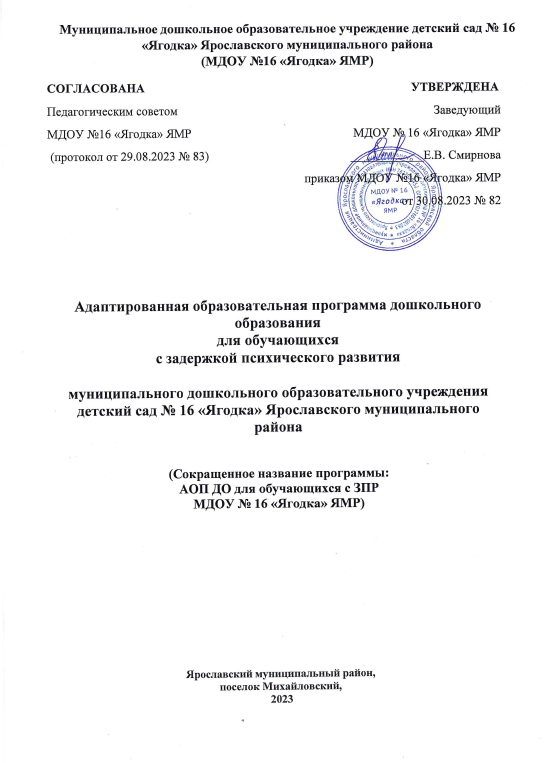 СОДЕРЖАНИЕОБЩИЕ ПОЛОЖЕНИЯАдаптированная образовательная программа дошкольного образования (далее – Программа) муниципального дошкольного образовательного учреждения детский сад № 16 «Ягодка» Ярославского муниципального района (далее - МДОУ), разработана в соответствии с Федеральным государственным образовательным стандартом дошкольного образования (далее – Стандарт), и Федеральной адаптированной образовательной программой дошкольного образования (далее – ФОП ДО). Содержание и планируемые результаты (целевые ориентиры), разработанные в Программе для обучающихся раннего и дошкольного возраста с ТНР, ориентированы на уровень не ниже соответствующих содержания и планируемых результатов ФАОП ДО.По своему организационно-управленческому статусу Программа реализует принципы Стандарта и имеет модульную структуру.Программа имеет рамочный характер, который раскрывается через представление общей модели образовательного процесса в МДОУ, возрастных нормативов развития, общих и особых образовательных потребностей обучающихся раннего и дошкольного возраста с ОВЗ, определение структуры и наполнения содержания образовательной деятельности в соответствии с направлениями развития ребенка в пяти образовательных областях. Образовательные области, содержание образовательной деятельности, равно как и организация образовательной среды, в том числе предметно-пространственная и развивающая образовательная среда, выступают в качестве модулей, из которых создается основная образовательная программа МДОУ.Модульный характер представления содержания ФАОП ДО позволяет конструировать адаптированные основные образовательные программы МДОУ для обучающихся раннего и дошкольного возраста с ОВЗ.Структура Программы в соответствии с требованиями Стандарта включает три основных раздела - целевой, содержательный и организационный.Целевой раздел Программы включает пояснительную записку и планируемые результаты освоения Программы, определяет ее цели и задачи, принципы и подходы к формированию Программы, планируемые результаты ее освоения в виде целевых ориентиров.Содержательный раздел Программы включает описание образовательной деятельности по пяти образовательным областям: социально-коммуникативное развитие; познавательное развитие; речевое развитие; художественно-эстетическое развитие; физическое развитие; формы, способы, методы и средства реализации программы, которые отражают аспекты образовательной среды: предметно-пространственная развивающая образовательная среда; характер взаимодействия с педагогическим работником; характер взаимодействия с другими детьми; система отношений ребенка к миру, к другим людям, к себе самому; содержание образовательной деятельности по профессиональной коррекции нарушений развития обучающихся (программу коррекционно-развивающей работы).Организационный раздел Программы содержит психолого-педагогические условия, обеспечивающие развитие ребенка с ЗПР, особенности организации развивающей предметно-пространственной среды, федеральный календарный план воспитательной работы с перечнем основных государственных и народных праздников, памятных дат в календарном плане воспитательной работы.Программа состоит из обязательной части и части, формируемой участниками образовательных отношений (далее по тексту выделена курсивом). Обе части являются взаимодополняющими и необходимыми с точки зрения реализации Стандарта:II. ЦЕЛЕВОЙ РАЗДЕЛ2.1. Пояснительная записка.Цель реализации Программы (п.10.1 ФАОП ДО): обеспечение условий для дошкольного образования, определяемых общими и особыми потребностями обучающегося раннего и дошкольного возраста с ОВЗ, индивидуальными особенностями его развития и состояния здоровья.Программа содействует взаимопониманию и сотрудничеству между людьми, способствует реализации прав обучающихся дошкольного возраста на получение доступного и качественного образования, обеспечивает развитие способностей каждого ребенка, формирование и развитие личности ребенка в соответствии с принятыми в семье и обществе духовно-нравственными и социокультурными ценностями в целях интеллектуального, духовно-нравственного, творческого и физического развития человека, удовлетворения его образовательных потребностей и интересов.Задачи Программы:реализация содержания Программы;коррекция недостатков психофизического развития обучающихся с ОВЗ;охрана и укрепление физического и психического здоровья обучающихся с ОВЗ, в том числе их эмоционального благополучия;обеспечение равных возможностей для полноценного развития ребенка с ОВЗ в период дошкольного образования независимо от места проживания, пола, нации, языка, социального статуса;создание благоприятных условий развития в соответствии с их возрастными, психофизическими и индивидуальными особенностями, развитие способностей и творческого потенциала каждого ребенка с ОВЗ как субъекта отношений с педагогическим работником, родителями (законными представителями), другими детьми;объединение обучения и воспитания в целостный образовательный процесс на основе духовно-нравственных и социокультурных ценностей, принятых в обществе правил и норм поведения в интересах человека, семьи, общества;формирование общей культуры личности обучающихся с ОВЗ, развитие их социальных, нравственных, эстетических, интеллектуальных, физических качеств, инициативности, самостоятельности и ответственности ребенка, формирование предпосылок учебной деятельности;формирование социокультурной среды, соответствующей психофизическим и индивидуальным особенностям развития обучающихся с ОВЗ;обеспечение психолого-педагогической поддержки родителей (законных представителей) и повышение их компетентности в вопросах развития, образования, реабилитации (абилитации), охраны и укрепления здоровья обучающихся с ОВЗ;обеспечение преемственности целей, задач и содержания дошкольного и начального общего образования.В соответствии со Стандартом Программа построена на следующих принципах (п.10.3.5 ФАОП ДО):Поддержка разнообразия детства.Сохранение уникальности и самоценности детства как важного этапа в общем развитии человека.Позитивная социализация ребенка.Личностно-развивающий и гуманистический характер взаимодействия педагогических работников и родителей (законных представителей), педагогических и иных работников Организации) и обучающихся.Содействие и сотрудничество обучающихся и педагогических работников, признание ребенка полноценным участником (субъектом) образовательных отношений.Сотрудничество Организации с семьей.Возрастная адекватность образования. Данный принцип предполагает подбор образовательными организациями содержания и методов дошкольного образования в соответствии с возрастными особенностями обучающихся.2.2. Специфические принципы и подходы к формированию Программы для обучающихся с ЗПР (п.10.3.5 ФАОП):1. Принцип социально-адаптирующей направленности образования: коррекция и компенсация недостатков развития рассматриваются в образовательном процессе не как самоцель, а как средство наиболее полной реализации потенциальных возможностей ребенка с ЗПР и обеспечения его самостоятельности в дальнейшей социальной жизни.2. Этиопатогенетический принцип: для правильного построения коррекционной работы с ребенком необходимо знать этиологию (причины) и патогенез (механизмы) нарушения. У обучающихся с ЗПР, особенно в дошкольном возрасте, при различной локализации нарушений возможна сходная симптоматика. Причины и механизмы, обусловливающие недостатки познавательного и речевого развития различны, соответственно, методы и содержание коррекционной работы должны отличаться.3. Принцип системного подхода к диагностике и коррекции нарушений: для построения коррекционной работы необходимо разобраться в структуре дефекта, определить иерархию нарушений. Следует различать внутрисистемные нарушения, связанные с первичным дефектом, и межсистемные, обусловленные взаимным влиянием нарушенных и сохранных функций. Эффективность коррекционной работы во многом будет определяться реализацией принципа системного подхода, направленного на речевое и когнитивное развитие ребенка с ЗПР.4. Принцип комплексного подхода к диагностике и коррекции нарушений: психолого-педагогическая диагностика является важнейшим структурным компонентом педагогического процесса. В ходе комплексного обследования ребенка с ЗПР, в котором участвуют различные специалисты психолого-медико-педагогической комиссии (далее - ПМПК), собираются достоверные сведения о ребенке и формулируется заключение, квалифицирующее состояние ребенка и характер имеющихся недостатков в его развитии. Не менее важна для квалифицированной коррекции углубленная диагностика в условиях Организации силами разных специалистов. Комплексный подход в коррекционной работе означает, что она будет эффективной только в том случае, если осуществляется в комплексе, включающем лечение, педагогическую и психологическую коррекцию. Это предполагает взаимодействие в педагогическом процессе разных специалистов: учителей-дефектологов, педагогов-психологов, специально подготовленных воспитателей, музыкальных и физкультурных руководителей, а также сетевое взаимодействие с медицинскими учреждениями.5. Принцип опоры на закономерности онтогенетического развития: коррекционная психолого-педагогическая работа с ребенком с ЗПР строится по принципу "замещающего онтогенеза". При реализации названного принципа следует учитывать положение о соотношении функциональности и стадиальности детского развития. Функциональное развитие происходит в пределах одного периода и касается изменений некоторых психических свойств и овладения отдельными способами действий, представлениями и знаниями. Стадиальное, возрастное развитие заключается в глобальных изменениях детской личности, в перестройке детского сознания, что связано с овладением новым видом деятельности, развитием речи и коммуникации. За счет этого обеспечивается переход на следующий, новый этап развития. Обучающиеся с ЗПР находятся на разных ступенях развития речи, сенсорно-перцептивной и мыслительной деятельности, у них в разной степени сформированы пространственно-временные представления, они неодинаково подготовлены к счету, чтению, письму, обладают различным запасом знаний об окружающем мире. Поэтому программы образовательной и коррекционной работы с одной стороны опираются на возрастные нормативы развития, а с другой -выстраиваются как уровневые программы, ориентирующиеся на исходный уровень развития познавательной деятельности, речи, деятельности обучающихся с ЗПР.6. Принцип единства в реализации коррекционных, профилактических и развивающих задач: не позволяет ограничиваться лишь преодолением актуальных на сегодняшний день трудностей и требует построения ближайшего прогноза развития ребенка с ЗПР и создания благоприятных условий для наиболее полной реализации его потенциальных возможностей.7. Принцип реализации деятельностного подхода в обучении и воспитании: предполагает организацию обучения и воспитания с опорой на ведущую деятельность возраста. Коррекционный образовательный процесс организуется на наглядно действенной основе. Обучающихся с ЗПР обучают использованию различных алгоритмов (картинно-графических планов, технологических карт).8. Принцип необходимости специального педагогического руководства: познавательная деятельность ребенка с ЗПР имеет качественное своеобразие формирования и протекания, отличается особым содержанием и поэтому нуждается в особой организации и способах ее реализации. Только специально подготовленный педагог, зная закономерности, особенности развития и познавательные возможности ребенка, с одной стороны, и возможные пути и способы коррекционной и компенсирующей помощи ему - с другой, может организовать процесс образовательной деятельности и управлять им. При разработке Программы учитывается, что приобретение дошкольниками с ЗПР социального и познавательного опыта осуществляется как в процессе самостоятельной деятельности ребенка, так и под руководством педагогических работников в процессе коррекционно-развивающей работы.9. Принцип вариативности коррекционно-развивающего образования: образовательное содержание предлагается ребенку с ЗПР через разные виды деятельности с учетом зон его актуального и ближайшего развития, что способствует развитию, расширению как явных, так и скрытых возможностей дошкольника.10. Принцип инвариантности ценностей и целей при вариативности средств реализации и достижения целей Программы: Стандарт и Программа задают инвариантные ценности и ориентиры, с учетом которых Организация должна разработать свою адаптированную образовательную программу. При этом за Организацией остается право выбора способов их достижения, выбора образовательных программ, учитывающих разнородность состава групп обучающихся с ЗПР, их психофизических особенностей, запросов родителей (законных представителей).2.3. Планируемые результаты освоения Программы.			ВсоответствиисФГОСДОспецификадошкольногодетстваисистемныеособенностидошкольногообразованияделаютнеправомернымитребованияотребенкадошкольноговозраста конкретных образовательных достижений. Поэтому результаты освоения Программы ввиде	целевых	ориентиров дошкольного образования представляют собой возрастные характеристикивозможныхдостиженийребенкасЗПРкконцудошкольногообразования.РеализацияобразовательныхцелейизадачПрограммынаправленанадостижениецелевых ориентиров дошкольного образования, которые описаны как основные характеристикиразвитияребенкасЗПР.Онипредставленыввидеизложениявозможныхдостиженийобучающихсянаразныхвозрастныхэтапахдошкольного детства.ВсоответствиисособенностямипсихофизическогоразвитияребенкасЗПРпланируемыерезультатыосвоенияПрограммыпредставленыцелевымиориентирамивсоответствиисвозрастнойпериодизациейвтаблиценижесуказаниемвозрастногопериодаиуказанием ссылок на разделы ФАОП ДО (нумерацией, соответствующих пунктов ФАОП ДО).Программа строится на основе общих закономерностей развития личности обучающихся дошкольного возраста с ЗПР с учетом сенситивных периодов в развитии. Обучающиеся с различными недостатками в физическом и (или) психическом развитии могутиметькачественнонеоднородныеуровнидвигательного,речевого,познавательного и социального развития личности, поэтому целевые ориентиры Программы должны учитывают не только возраст ребенка, но и уровень развития его личности, степеньвыраженностиразличныхнарушений,атакжеиндивидуально-типологическиеособенностиразвитияребенка.2.4. Развивающее оценивание качества образовательной деятельности по Программе.Оценивание качества образовательной деятельности, осуществляемой Организацией по Программе, представляет собой важную составную часть данной образовательной деятельности, направленную на ее усовершенствование.Концептуальные основания такой оценки определяются требованиями Федерального закона от 29 декабря 2012 г. № 273-ФЗ "Об образовании в Российской Федерации", а также Стандарта, в котором определены государственные гарантии качества образования.Оценивание качества, то есть оценивание соответствия образовательной деятельности, реализуемой Организацией, заданным требованиям Стандарта и Программы в дошкольном образовании обучающихся с ОВЗ, направлено в первую очередь на оценивание созданных Организацией условий в процессе образовательной деятельности.Программой не предусматривается оценивание качества образовательной деятельности Организации на основе достижения детьми с ОВЗ планируемых результатов освоения Программы.Целевые ориентиры, представленные в Программе:не подлежат непосредственной оценке;не являются непосредственным основанием оценки как итогового, так и промежуточного уровня развития обучающихся с ОВЗ;не являются основанием для их формального сравнения с реальными достижениями обучающихся с ОВЗ;не являются основой объективной оценки соответствия, установленным требованиям образовательной деятельности и подготовки обучающихся;не являются непосредственным основанием при оценке качества образования.Степень реального развития обозначенных целевых ориентиров и способности ребенка их проявлять к моменту перехода на следующий уровень образования могут существенно варьировать у разных обучающихся в силу различий в условиях жизни и индивидуальных особенностей развития конкретного ребенка.Программа построена на основе общих закономерностей развития личности обучающихся дошкольного возраста, с ОВЗ с учетом сенситивных периодов в развитии. Обучающиеся с различными недостатками в физическом и (или) психическом развитии могут иметь качественно неоднородные уровни двигательного, речевого, познавательного и социального развития личности, поэтому целевые ориентиры Программы Организации должны учитывать не только возраст ребенка, но и уровень развития его личности, степень выраженности различных нарушений, а также индивидуально-типологические особенности развития ребенка.Программой предусмотрена система мониторинга динамики развития обучающихся, динамики их образовательных достижений, основанная на методе наблюдения и включающая:1) педагогические наблюдения, педагогическую диагностику, связанную с оценкой эффективности педагогических действий с целью их дальнейшей оптимизации;2) детские портфолио, фиксирующие достижения ребенка в ходе образовательной деятельности;3) карты развития ребенка с ОВЗ;4) различные шкалы индивидуального развития ребенка с ОВЗ.Программа построена на праве самостоятельного выбора инструментов педагогической и психологической диагностики развития обучающихся, в том числе, его динамики.В соответствии со Стандартом дошкольного образования и принципами Программы оценка качества образовательной деятельности по Программе предусматривает следующие аспекты:1) поддерживает ценности развития и позитивной социализации ребенка раннего и дошкольного возраста с ОВЗ;2) учитывает факт разнообразия путей развития ребенка с ОВЗ в условиях современного общества;3) ориентирует систему дошкольного образования на поддержку вариативных организационных форм дошкольного образования для обучающихся с ОВЗ;4) обеспечивает выбор методов и инструментов оценивания для семьи, образовательной организации и для педагогических работников МДОУ в соответствии:разнообразия вариантов развития обучающихся с ОВЗ в дошкольном детстве;разнообразия вариантов образовательной и коррекционно-реабилитационной среды;разнообразия местных условий в разных регионах и муниципальных образованиях Российской Федерации;5) Программа представляет собой основу для развивающего управления программами дошкольного образования для обучающихся с ОВЗ (как на уровне МДОУ, так и ее Учредителя), а  также - региона, страны, обеспечивая тем самым качество основных образовательных программ дошкольного образования в разных условиях их реализации в масштабах всей страны.Система оценки качества реализации Программы дошкольного образования обучающихся с ЗПР обеспечивает участие всех участников образовательных отношений и в то же время выполняет свою основную задачу - обеспечивает развитие системы дошкольного образования в соответствии с принципами и требованиями Стандарта.Программой предусмотрены следующие уровни системы оценки качества:диагностика развития ребенка раннего и дошкольного возраста с ОВЗ, используемая как профессиональный инструмент педагогического работника с целью получения обратной связи от собственных педагогических действий и планирования дальнейшей индивидуальной работы с детьми с ОВЗ по Программе;внутренняя оценка, самооценка МДОУ;внешняя оценка МДОУ, в том числе независимая профессиональная и общественная оценка.III. СОДЕРЖАТЕЛЬНЫЙ РАЗДЕЛ 3.1.Содержание образовательной деятельности обучающихся с задержкой психического развития (ЗПР) в соответствии с направлениями развития ребёнка, представленными в пяти образовательных областях. Общие специфические особенности организации образовательной деятельности обучающихся с ЗПР представлены в п.34. ФАОП ДО.1. Описание вариативных форм, способов, методов и средств реализации Программы приводится с учетом психофизических, возрастных и индивидуальных особенностей дошкольников с ЗПР, специфики их образовательных потребностей и интересов. 2. Реализация Программы обеспечивается на основе вариативных форм, способов, методов и средств, представленных в образовательных программах, методических пособиях, соответствующих принципам и целям Стандарта и выбираемых педагогом с учетом многообразия конкретных социокультурных, географических, климатических условий реализации Программы, возраста обучающихся с ЗПР, состава групп, особенностей и интересов обучающихся, запросов родителей (законных представителей). 3. Примером вариативных форм, способов, методов организации образовательной деятельности являются такие формы, как: образовательные ситуации, предлагаемые для группы обучающихся, исходя из особенностей их психофизического и речевого развития (занятия), различные виды игр и игровых ситуаций, в том числе сюжетно-ролевая игра, театрализованная игра, дидактическая и подвижная игра, в том числе народные игры, игра-экспериментирование и другие виды игр; взаимодействие и общение обучающихся и педагогических работников и (или) обучающихся между собой; проекты различной направленности, прежде всего исследовательские; праздники, социальные акции, а также использование образовательного потенциала режимных моментов. Все формы вместе и каждая в отдельности могут быть реализованы через сочетание организованных педагогическим работником и самостоятельно инициируемых свободно выбираемых детьми видов деятельности. 4. Любые формы, способы, методы и средства реализации Программы должны осуществляться с учетом базовых принципов Стандарта. Задачи и содержание образовательной деятельности в каждой образовательной области, предусмотренные для освоения в каждой возрастной группе детей в возрасте от четырех до семи-восьми лет, представлены в видессылок в тексте Программы и в виде названия раздела ФАОП ДО, конкретных пунктов таблице. Сопряженность ценностей направлений воспитания и пяти образовательных областей, представлены в таблице ниже, где в ячейках образовательных областей зафиксированы пункты ФОП ДО, содержание которых говорит о решении совокупных задач воспитания в рамках образовательных областей	по формированию ценностей.3.2. Взаимодействие педагогических работников с детьми (п.38 ФАОП ДО). 1. Взаимодействие педагогических работников с детьми является важнейшим фактором развития ребенка и пронизывает все направления образовательной деятельности.2. С помощью педагогического работника и в самостоятельной деятельности ребенок учится познавать окружающий мир, играть, рисовать, общаться с окружающими. Процесс приобщения к культурным образцам человеческой деятельности (культуре жизни, познанию мира, речи, коммуникации и прочим), приобретения культурных умений при взаимодействии с педагогическим работником и в самостоятельной деятельности в предметной среде называется процессом овладения культурными практиками.3. Процесс приобретения общих культурных умений во всей его полноте возможен только в том случае, если педагогический работник выступает в этом процессе в роли партнера, а не руководителя, поддерживая и развивая мотивацию ребенка. Партнерские отношения педагогического работника и ребенка в Организации и в семье являются разумной альтернативой двум диаметрально противоположным подходам: прямому обучению и образованию, основанному на идеях "свободного воспитания". Основной функциональной характеристикой партнерских отношений является равноправное относительно ребенка включение педагогического работника в процесс деятельности. Педагогический работник участвует в реализации поставленной цели наравне с детьми, как более опытный и компетентный партнер.4. Для личностно-порождающего взаимодействия характерно принятие ребенка таким, какой он есть, и вера в его способности. Педагогический работник не подгоняет ребенка под какой-то определенный "стандарт", а строит общение с ним с ориентацией на достоинства и индивидуальные особенности ребенка, его характер, привычки, интересы, предпочтения. Он сопереживает ребенку в радости и огорчениях, оказывает поддержку при затруднениях, участвует в его играх и занятиях. Педагогический работник старается избегать запретов и наказаний. Ограничения и порицания используются в случае крайней необходимости, не унижая достоинство ребенка. Такой стиль воспитания обеспечивает ребенку чувство психологической защищенности, способствует развитию его индивидуальности, положительных взаимоотношений с педагогическим работником и другими детьми.5. Личностно-порождающее взаимодействие способствует формированию у ребенка различных позитивных качеств. Ребенок учится уважать себя и других, так как отношение ребенка к себе и другим людям всегда отражает характер отношения к нему окружающих. Он приобретает чувство уверенности в себе, не боится ошибок. Когда педагогический работник предоставляют ребенку самостоятельность, оказывают поддержку, вселяют веру в его силы, он не пасует перед трудностями, настойчиво ищет пути их преодоления.6. Ребенок не боится быть самим собой, быть искренним. Когда педагогический работник поддерживают индивидуальность ребенка, принимают его таким, каков он есть, избегают неоправданных ограничений и наказаний, ребенок не боится быть самим собой, признавать свои ошибки. Взаимное доверие между педагогическим работником и детьми способствует истинному принятию ребенком моральных норм.7. Ребенок учится брать на себя ответственность за свои решения и поступки. Ведь педагогический работник везде, где это возможно, предоставляет ребенку право выбора того или действия. Признание за ребенком права иметь свое мнение, выбирать занятия по душе, партнеров по игре способствует формированию у него личностной зрелости и, как следствие, чувства ответственности за свой выбор.8. Ребенок приучается думать самостоятельно, поскольку педагогические работники не навязывают ему своего решения, а способствуют тому, чтобы он принял собственное.9. Ребенок учится адекватно выражать свои чувства. Помогая ребенку осознать свои переживания, выразить их словами, педагогические работники содействуют формированию у него умения проявлять чувства социально приемлемыми способами.10. Ребенок учится понимать других и сочувствовать им, потому что получает этот опыт из общения с педагогическим работником и переносит его на других людей.3.3. Взаимодействие педагогического коллектива с родителями (законными представителями) обучающихся (п.39 ФАОП ДО)Все усилия педагогических работников по успешной интеграции обучающихся с ОВЗ вшкольнуюсредупослеосвоенияПрограммы,будутнедостаточнымибезпостоянногоконтактасродителям(законнымпредставителям).Семьядолжнаприниматьактивноеучастиевразвитииребенка,чтобыобеспечитьнепрерывностькоррекционно-восстановительногопроцесса.Родители(законныепредставители):отрабатываютизакрепляютнавыкииуменияуобучающихся,сформированныеспециалистами,по возможности помогают изготавливать пособия для работы в дошкольном образовательном учреждениии дома.Домашние задания, предлагаемые учителем-дефектологом, учителем-логопедом, педагогом-психологом и воспитателем для выполнения, должны быть четко разъяснены. Это обеспечит необходимую	эффективность	коррекционной работы, ускорит	процесс восстановления нарушенных функций у обучающихся.Особенности взаимодействия педагогического коллектива с семьямидошкольников с ЗПР (п.39.5)3.4. Программа коррекционно-развивающей работы с детьми с ЗПР.Программа коррекционно-развивающей работы (далее по тексту–КРР) является неотъемлемой частью адаптированной образовательной программы дошкольного образования для обучающихся с ЗПР и обеспечивает достижение планируемых результатов дошкольного образования данной нозологической категории в условиях групп компенсирующей направленности.Программа КРР входит в общий объем образовательной программы для обучающихся с ЗПР, которая реализуется в МДОУ в группах комбинированной направленности, планируется в соответствии с возрастом обучающихся, уровнем их развития, спецификой дошкольного образования для данной категории обучающихся.Цель, задачи, структурные компоненты образовательной деятельности по профессиональной коррекции нарушений развития обучающихся  в соответствии с программой КРР представлено в таблице ниже, с указанием соответствующих пунктов и страниц ФАОП ДО.Процесс коррекционной работы условно можно разделить на три этапа, содержание работы на каждом этапе представлено в таблице.3.4.1. Структурные компоненты образовательной деятельности по профессиональной коррекции нарушений развития обучающихся с ЗПР (п.45.3 ФАОП ДО)Общие подходы к организации коррекционной работыОсобое внимание Программе уделяется развитию мыслительных операций, конкретно-понятийного, элементарного умозаключающего мышления, формированию обобщающих понятий, обогащению и систематизации представлений об окружающем мире. Преодоление недостатков в речевом развитии - важнейшая задача в работе учителя-логопеда, учителя-дефектолога и воспитателей. Она включает в себя традиционные направления по формированию фонетико-фонематических и лексико-грамматических средств языка, развитию связной речи, подготовке к обучению грамоте. У обучающихся с задержкой психо-речевого развития страдают все функции речи, поэтому особое внимание уделяется как коммуникативной, так и регулирующей и планирующей функции речи, развитию словесной регуляции действий и формированию механизмов, необходимых для овладения связной речью. На этапе подготовки к школе одной из важных задач является бучение звуко-слоговому анализу и синтезу, формирование предпосылок для овладения навыками письма и чтения. Не менее важная задача-стимуляция коммуникативной активности, совершенствование речевой коммуникации: создание условий для ситуативно-делового, внеситуативно - познавательного	и внеситуативно-личностного общения.Психологическая коррекция предусматривает развитие образа Я, предупреждение и преодоление недостатков эмоционально-личностной, волевой и поведенческой сферах.Следует планировать и осуществлять работу по формированию способности к волевым усилиям, произвольной регуляции поведения; по преодолению негативных качеств формирующегося характера, предупреждению и устранению аффективных, негативистских, аутистических проявлений.Одно из приоритетных направлений – развитие нравственно-этической сферы, создание условий для эмоционально-личностного становления и социальной адаптации обучающихся.Такой подход соответствует обеспечению преемственности дошкольного и начального общего образования за счет развития функционального базиса для формирования предпосылок универсальных учебных действий (далее - УУД). Именно на УУД в личностной, коммуникативной, познавательной и регулятивной сферах ориентированы стандарты начального общего образования.Содержание раздела Программы, раскрывающего организацию и содержание коррекционной работы, определяется образовательной организацией самостоятельно.Содержание коррекционной работы отражено в программах специалистов МДОУ.ЗПР в отличие от умственной отсталости, которая является стойким, необратимым состоянием, во многих случаях может быть компенсирован при условии рано начатой коррекционно-развивающей работы. Дополнительными факторами является медикаментозная поддержка и временной фактор. В результате коррекционной   работы   могут   быть   значительно   повышены возможности освоения детьми с ЗПР основной общеобразовательной программы.Стандарт регламентирует диагностическую работу, в нем указывается, что при реализации Программы может проводиться оценка индивидуального развития обучающихся. Такая оценка производится педагогическими работниками в рамках педагогической диагностики (оценки индивидуального развития обучающихся дошкольного возраста, связанной с оценкой эффективности педагогических действий и лежащей в основе их дальнейшего планирования).Результаты педагогической диагностики (мониторинга) могут использоваться исключительно для решения следующих образовательных задач:индивидуализации образования (в том числе поддержки ребенка, построения его образовательной траектории или профессиональной коррекции особенностей его развития);оптимизации работы с группой обучающихся.При необходимости используется психологическая диагностика развития обучающихся (выявление и изучение индивидуально-психологических особенностей обучающихся), которую проводят педагоги-психологи. В этом случае участие ребенка в психологической диагностике допускается только с согласия его родителей   (законных представителей)  .Диагностическая работа занимает особое место в коррекционно-педагогическом процессе, играет роль индикатора результативности оздоровительных, коррекционно-развивающих и воспитательно-образовательных мероприятий. При этом диагностика не ориентирована на оценку достижения детьми целевых ориентиров дошкольного образования. Основная задача – выявить пробелы во владении ребенком образовательным содержанием на предыдущих этапах, а также особенности и недостатки развития речи и познавательной деятельности, и на этой основе выстроить индивидуальную программу коррекционной работы. Диагностика является одним из эффективных механизмов адаптации образовательного содержания с учетом имеющихся у ребенка знаний, умений, навыков, освоенных на предыдущем этапе образовательной деятельности.3.4.2. Технология психолого-педагогического сопровождения обучающихся с ЗПР предполагает решение следующих задач в рамках диагностической работы:изучение и анализ данных и рекомендаций, представленных в заключении психолого-медико-педагогической комиссии;глубокое, всестороннее изучение каждого ребенка: выявление индивидуальных особенностей и уровня развития познавательной деятельности, эмоционально-волевой сферы, речи, запаса знаний и представлений об окружающем мире, умений и навыков в различных видах деятельности, присущих детям данного возраста;с учетом  данных  психолого-педагогической  диагностики определение причинно- образовательных трудностей и особых образовательных потребностей каждого ребенка, адаптация образовательного содержания и разработка коррекционной программы;изучение социальной ситуации развития и условий семейного воспитания обучающихся с ЗПР;изучение динамики развития ребенка в условиях коррекционно-развивающего обучения, определение его образовательного маршрута;в период подготовки ребенка к школьному обучению перед специалистами встает еще одна важная задача диагностики – определение параметров психологической готовности и рекомендация наиболее эффективной формы школьного обучения.Воспитатели в диагностической работе используют только метод наблюдения и анализируют образовательные трудности обучающихся, которые возникают у обучающихся в процессе освоения разделов образовательной программы, то есть решают задачи педагогической диагностики.Учитель-дефектолог, учитель-логопед, педагог-психолог используют различные методы психолого-педагогической диагностики в рамках своей профессиональной компетентности.При обследовании предполагается использование апробированных методов и диагностических методик. Главным в оценке результатов является качественный анализ процесса деятельности ребенка, учет особенностей мотивации, программирования, регуляции, содержательной стороны деятельности и ее результатов. Анализ меры помощи педагогического работника, способности ребенка к переносу новых способов действий в измененные условия, позволяет выявить особенности обучаемости воспитанников, что имеет значение для построения индивидуальных и групповых программ коррекционно-образовательной работы, выбора стиля и характера взаимодействия педагогических работников и ребенка.Диагностическая работа строится с учетом ведущей деятельности, поэтому при обследовании дошкольника важно определить уровень развития и выявить недостатки предметной и игровой деятельности.Индивидуальные образовательные потребности ребенка определяются с учетом показателей речевого, познавательного и личностного развития, выявленных при психолого-педагогическом обследовании.Результаты психолого-педагогической диагностики могут использоваться для решения задач психологического сопровождения и проведения квалифицированной коррекции развития обучающихся, а также позволят определить содержание образовательной работы с ребенком с учетом выявленных образовательных трудностей.3.4.3. Содержание образовательной деятельности по профессиональной коррекции недостатков в развитии обучающихся с ЗПР. Данный параграф программы КРР разработан в соответствии с п.45.14 ФАОП ДО и раскрывает задачи и педагогические условия реализации программы коррекционной работы. Коррекционно-развивающая и профилактическая работа с детьми с ЗПР пронизывает все образовательные области, предусмотренные Стандартом. Содержание коррекционной работы определяется как с учетом возраста обучающихся, так (и прежде всего) на основе выявления их достижений, образовательных трудностей и недостатков в развитии. Задачи и педагогические условия реализации коррекционной работы в каждой образовательной области, для обучающихся в возрасте от четырех до семи-восьми лет, представлены в таблице (гиперссылки на название образовательной области, ссылки на конкретные пункты ФАОП ДО.3.5. Федеральная рабочая программа воспитанияРабота по воспитанию, формированию и развитию личности обучающихся с ОВЗ в МДОУ предполагает преемственность по отношению к достижению воспитательных целей начального общего образования (далее - НОО).Программа воспитания основана на воплощении национального воспитательного идеала, который понимается как высшая цель образования, нравственное (идеальное) представление о человеке.В основе процесса воспитания обучающихся в МДОУ лежат конституционные и национальные ценности российского общества.Целевые ориентиры рассматриваются как возрастные характеристики возможных достижений ребенка, которые коррелируют с портретом выпускника МДОУ и с базовыми духовно-нравственными ценностями. Планируемые результаты определяют направления для разработчиков рабочей программы воспитания.С учетом особенностей социокультурной среды, в которой воспитывается ребенок, в рабочей программе воспитания отражается  взаимодействие участников образовательных отношений (далее - ОО) со всеми субъектами образовательных отношений. Только при подобном подходе возможно воспитать гражданина и патриота, раскрыть способности и таланты обучающихся, подготовить их к жизни в высокотехнологичном, конкурентном обществе.Ценности, которые должен освоить ребёнок, отражены в основных направлениях воспитательной работы МДОУ.Ценности Родины и природы лежат в основе патриотического направления воспитания.Ценности человека, семьи, дружбы, сотрудничества лежат в основе социального направления воспитания.Ценность знания лежит в основе познавательного направления воспитания.Ценность здоровья лежит в основе физического и оздоровительного направления воспитания.Ценность труда лежит в основе трудового направления воспитания.Ценности культуры и красоты лежат в основе этико-эстетического направления воспитания.Реализация Примерной программы основана на взаимодействии с разными субъектами образовательных отношений.Части Программы, формируемой участниками образовательных отношений, дополняется приоритетными направлениями воспитания с учетом реализуемой основной образовательной программы, региональной и муниципальной спецификой.Реализация Программы воспитания предполагает социальное партнерство с другими организациями.Программа воспитания является неотъемлемым компонентом АОП ДО. Структура Программы воспитания включает пояснительную записку и три раздела - целевой, содержательный и организационный, в каждом из них предусматривается обязательная часть и часть, формируемая участниками образовательных отношений.Разделы и содержание Программы воспитания соответствуют разделам и содержанию рабочей программы воспитания ОП ДО МДОУ № 16 «Ягодка» ЯМР (стр. 31 ООП ДО МДОУ № 16 «Ягодка» ЯМР).ОРГАНИЗАЦИОННЫЙРАЗДЕЛДанный параграф в соответствии с п.50 ФАОП ДО закрепляет организационное обеспечение образования обучающихся с ЗПР базирующееся на нормативно-правовой основе, которая определяет специальные условия дошкольного образования обучающихся этой категории. Создание этих условий обеспечивает реализацию не только образовательных прав самого ребенка на получение соответствующего его возможностям образования, но и реализацию прав всех остальных обучающихся, включенных на равнее с ребенком с З ПР в образовательное пространство. Поэтому помимо нормативной базы, фиксирующей права ребенка с ЗПР, локальные акты, разрабатываемые дошкольным образовательным учреждением, обеспечивают эффективное образование и других обучающихся.Необходимым организационным условием является система взаимодействия и поддержки дошкольного образовательного учреждения со стороны ГОУ ЯО Центр психолого-медико-социального сопровождения «Центр помощи детям» Ярославской области, МОУ Центр диагностики и консультирования «Развитие» г. Ярославль. Система взаимодействия с образовательными учреждениями, реализующими адаптированные основные образовательные программыо бразованияо бучающихся с ЗПР и разнообразных образовательных организаций (включая организации дополнительного образования )расположенных в шаговой доступности позволяют разнообразить образовательный ландшафт с учетом индивидуальных интересов и особенностей обучающегося с ОВЗ. Организации органов социальной защиты, органов здравоохранения, общественные организации рассматриваются как ресурс-сорганизации непрерывного сопровождения семьи, воспитывающей ребенка с ОВЗ. Реализация системного взаимодействии позволяет обеспечить для обучающегося с ЗПР максимально адекватный при его особенностях развития образовательный маршрут, а также позволяет максимально полно и ресурсоемко обеспечить его обучение и воспитание.4.1. Психолого-педагогические условия, обеспечивающие развитие ребенка с ЗПР.В Программе определяется оптимальное для ребенка с ЗПР соотношение форм и видов деятельности, индивидуализированный объем и глубина содержания, специальные психолого-педагогические технологии, учебно-методические материалы ит ехнические средства.Программа обсуждается и реализуется с участием родителей   (законных представителей). В ее структуру, в зависимости от психофизического развития и возможностей ребенка, структуры и тяжести недостатков развития, интегрируются необходимые модули коррекционных программ, комплексов методических рекомендаций по проведению коррекционно-развивающей и воспитательно-образовательной работ.Программа предполагает создание следующих психолого-педагогических условий, обеспечивающих  развитие  обучающихся  с  задержкой  психо-речевого  развития раннего возраста и обучающихся с ЗПР дошкольного возраста в соответствии и с их возрастным и индивидуальными особенностями развития, возможностями и интересами.Важным условием является составление индивидуального образовательного маршрута, который дает представление о ресурсах и дефицитах в развитии ребенка с ЗПР, о видах трудностей, возникающих при освоении основной образовательной программы дошкольного образования; раскрывает причину, лежащую в основе трудностей; содержит примерные виды деятельности, осуществляемые субъектами сопровождения.Организация развивающей предметно-пространственной среды  (п.52 ФАОП ДО)Развивающая предметно-пространственная среда (далее - РППС) обеспечивает реализацию АОП ДО для обучающихся с ЗПР, разработанной в соответствии с ФАОП ДО. МДОУ самостоятельно проектирует РППС с учетом психофизических особенностей обучающихся с ЗПР.Гарантии	дошкольной	образовательной	организации	по обеспечению РППС представляют:- охрану и укрепление физического и психического здоровья и эмоционального благополучия обучающихся с ОВЗ, проявление уважения к их человеческому достоинству, чувствам и потребностям, формирование и поддержку положительной самооценки, уверенности в собственных возможностях и способностях, в том числе при взаимодействии обучающихся друг с другом и в коллективной работе;- максимальную реализацию образовательного потенциала пространства Организации, группы и прилегающих территорий, приспособленных для реализации образовательной программы, а также материалов, оборудования и инвентаря для развития обучающихся дошкольного возраста с ОВЗ в соответствии с потребностями каждого возрастного этапа, охраны и укрепления их здоровья, возможностями учета особенностей и коррекции недостатков их развития;- построение вариативного развивающего образования, ориентированного на возможность свободного выбора детьми материалов, видов активности, участников совместной деятельности и общения, как с детьми разного возраста, так и с педагогическими работниками, а также свободу выражении своих чувств и мыслей;- создание условий для ежедневной трудовой деятельности и мотивации непрерывного самосовершенствования и профессионального развития педагогических работников, а также содействие в определении собственных целей, личных и профессиональных потребностей и мотивов;- открытость дошкольного образования и вовлечение родителей   (законных представителей)   непосредственно в образовательную деятельность, осуществление их поддержки в деле образования и воспитания обучающихся, охране и укреплении здоровья, а также поддержки образовательных инициатив внутри семьи;- построение образовательной деятельности на основе взаимодействия педагогических работников с детьми, ориентированного на уважение достоинства и личности, интересы и возможности каждого ребенка и учитывающего социальную ситуацию его развития и соответствующие возрастные индивидуальные особенности (недопустимость как искусственного ускорения, так и искусственного замедления развития обучающихся).Свойства и характеристики РППС	обеспечивающие индивидуализацию особых образовательных потребностей обучающегося с ЗПРРППС создается педагогическими работниками для развития индивидуальности каждого ребенка с учетом его возможностей, уровня активности и интересов, поддерживая формирование его индивидуальной траектории и развития. Она выстраивается на основе принципа соответствия анатомо-физиологическим особенностям обучающихся.Для выполнения этой задачи ППРОС должна быть:- содержательно-насыщенной и динамичной - включать средства обучения (в том числе технические и информационные), материалы (в том числе расходные), инвентарь, игровое, спортивное и оздоровительное оборудование, которые позволяют обеспечить игровую, познавательную, исследовательскую и творческую активность, экспериментирование с материалами, доступными детям; двигательную активность, в том числе развитие общей и тонкой моторики обучающихся с ОВЗ, участие в подвижных играх и соревнованиях; эмоциональное благополучие обучающихся во взаимодействии с предметно-пространственным окружением; игрушки должны обладать динамичными свойствами - подвижность частей, возможность собрать, разобрать, возможность комбинирования деталей; возможность самовыражения обучающихся;- трансформируемой - обеспечивать возможность изменений ППРОС в зависимости от образовательной ситуации, в том числе меняющихся интересов, мотивов и возможностей обучающихся;- полифункциональной - обеспечивать возможность разнообразного использования составляющих ППРОС (например, детской мебели, матов, мягких модулей, ширм, в том числе природных материалов) в разных видах детской активности;- доступной - обеспечивать свободный доступ обучающихся, в том числе обучающихся с ОВЗ, к играм, игрушкам, материалам, пособиям, обеспечивающим все основные виды детской активности. Все игровые материалы должны подбираться с учетом уровня развития его познавательных психических процессов, стимулировать познавательную и речевую деятельность обучающегося с ОВЗ, создавать необходимые условия для его самостоятельной, в том числе, речевой активности;- безопасной - все элементы ППРОС должны соответствовать требованиям по обеспечению надежности и безопасность их использования. При проектировании ППРОС необходимо учитывать целостность образовательного процесса в Организации, в заданных Стандартом образовательных областях: социально-коммуникативной, познавательной, речевой, художественно-эстетической и физической;- эстетичной - все элементы ППРОС должны быть привлекательны, так, игрушки не должны содержать ошибок в конструкции, способствовать формированию основ эстетического вкуса ребенка; приобщать его к миру искусства.Часть, формируемая участниками образовательных отношений Пространство групп организовано в виде разграниченных центров, оснащенных развивающим и материалами (книги, игрушки, материалы для творчества, развивающее оборудование и пр.).Такая организация пространства позволяет детям выбирать интересные для себя занятия, чередовать их в течение дня, а педагогу дает возможность эффективно организовывать образовательный процесс с учетом индивидуальных особенностей детей.Оснащение центров меняется в соответствии с тематическим планированием образовательного процесса.В группах для детей дошкольного возраста (от3до 7лет) предусматривается следующий комплекс из 13центровдетской активности:-Центр двигательной активности  (ориентирован на организацию игр средней и малой подвижности в групповых помещениях, средней и интенсивной подвижности в физкультурном и музыкальном залах, интенсивной подвижности на групповых участках, спортивной площадке, всей территории детского сада) в интеграции содержанием образовательных областей «Физическое развитие», «Социально-коммуникативное развитие»,«Речевое развитие».Центр безопасности, позволяющий организовать образовательный процесс для развития у детей навыков безопасности жизнедеятельности в интеграции содержания образовательных областей «Физическое развитие», «Познавательное развитие», «Речевое развитие», «Социально-коммуникативное развитие».Центр игры, содержащий оборудование для организации сюжетно-ролевых детских игр, предметы-заместители в интеграции содержанием образовательных областей «Познавательно развитие», «Речевое развитие», «Социально-коммуникативное развитие», «Художественно-эстетическое развитие» и «Физическое развитие».Центр конструирования, в котором есть разнообразные виды строительного материала и детских конструкторов, бросового материала схем, рисунков, картин, демонстрационных материалов для организации конструкторской деятельности детей в интеграции с содержанием образовательных областей «Познавательное развитие», «Речевое развитие», «Социально-коммуникативное развитие» и «Художественно-эстетическое развитие».Центр логики и математики, содержащий разнообразный дидактический материал и развивающие игрушки, а также демонстрационные материалы для формирования элементарных математических навыков и логических операций в интеграции с содержанием образовательных областей «Познавательное развитие», «Речевое развитие», «Социально-коммуникативное развитие».Центр экспериментирования, организации наблюдения и труда, игровое оборудование, демонстрационные материалы и дидактические пособия которого способствуют реализации поисково-экспериментальной и трудовой деятельности детей в интеграции с содержанием образовательных областей «Познавательное развитие», «Речевое развитие», «Социально-коммуникативное развитие».Центр познания и коммуникации детей, оснащение которого обеспечивает расширение кругозора детей и их знаний об окружающем мире во взаимодействии детей со взрослыми и сверстниками в интеграции содержанием образовательных областей «Познавательное развитие», «Речевое развитие», «Социально-коммуникативное развитие».Центр книги, содержащий художественную и документальную литературу для детей, обеспечивающую их духовно-нравственное и этико-эстетическое воспитание, формирование общей культуры, освоение разных жанров художественной литературы, воспитание любви интереса к художественному слову, удовлетворение познавательных потребностей в интеграции содержания всех образовательных областей.Центр театрализации и музицирования, оборудование которого позволяет организовать музыкальную и театрализованную деятельность детей в интеграции с содержанием образовательных областей «Художественно-эстетическое развитие», «Познавательное развитие», «Речевое развитие», «Социально-коммуникативное развитие», «Физическое развитие».Центр уединения предназначен для снятия психоэмоционального напряжения воспитанников. Места для отдыха и уединения не соседствует с активным сектором.Центр коррекции предназначен для организации совместной деятельности воспитателя и/ или специалиста с детьми с ОВЗ, направленной на коррекцию имеющихся у них нарушений.Центр творчества детей, предназначенный для реализации продуктивной деятельности детей (рисование, лепка, аппликация, художественный труд) в интеграции с содержанием образовательных областей «Речевое развитие», «Познавательное развитие», «Социально-коммуникативное развитие»- Центр «Наша Родина» содержит материалы по разделам: знания о государстве, малая Родина – город Ярославль, народные традиции и культура, семья.В оформлении пространства центров используются детские рисунки, фотографии активностей воспитанников. В среде отражены записи речи воспитанников («цитатники» дня, записи диалогов и монологов, правила группы ит.д., возможно как в рукописном, так и машинописном вариантах, записки воспитанников родителям и т.д.).В группе созданы места экспонирования как плоскостных (изображения), так и объемных работ (поделок, моделей, конструкций) воспитанников. Центры, стеллажи/контейнеры для хранения маркированы с применением не только терминов дидактики, но и «на детском языке» - картинки, символы, рисунки (маркировка позволяет воспитаннику понять, какой материал какого вида находится на хранении).В групповых помещениях созданы условия для самостоятельной двигательной активности детей: предусмотрена площадь, свободная от мебели и игрушек, дети обеспечены игрушками, побуждающими к двигательной игровой деятельности (мячи, обручи, скакалка), игрушки, стимулирующие двигательную активность, меняются.В раздевалках групповых помещений организовано пространство успеха и достижений воспитанников (заполняется воспитателями и родителями), пространство для демонстрации продуктов детской деятельности (для трансляции плоскостных и объемных работ), размещается информация для родителей о текущей деятельности группы.Компоненты РППС кабинета учителя-дефектолога: рабочее место, специализированная мебель и системы хранения, оснащение кабинета и оборудование. В кабинете учителя-дефектолога предусматривается наличие центров детской активности:Центр познавательного развития;Центр сенсорного развития;Центр моторного и конструктивного развитияКомпоненты РППС кабинета учителя-логопеда: рабочее место, специализированная мебель и системы хранения, оснащение кабинета и оборудование. В кабинете учителя-логопеда предусматривается наличие центров детской активности:Центр речевого развития;Центр сенсорного развития;Центр моторного и конструктивного развития.4.3. Материально-техническое обеспечение Программы, обеспеченность методическими материалами и средствами обучения и воспитанияВ МДОУ созданы материально-технические условия, соответствующие п. 32.1 ФОП ДО, и представлены на официальном сайте МДОУ (https://ds20-yar.edu.yar.ru/svedeniya_ob_obrazovatelnoy_organizatsii/materialno_minus_tehnicheskoe_obespec_42.html)		МДОУ оснащено полным набором оборудования для различных видов детской деятельности в помещении и на участке, игровыми и физкультурными площадками, озелененной территорией.	В МДОУ имеется необходимое оснащение и оборудование для всех видов воспитательной и образовательной деятельности обучающихся (в том числе детей с ОВЗ и детей-инвалидов), педагогической, административной и хозяйственной деятельности:		- помещения для занятий и проектов, обеспечивающие образование детей через игру, общение, познавательно-исследовательскую деятельность и другие формы активности ребёнка с участием взрослых и других детей- оснащение РППС, включающей средства обучения и воспитания, подобранные в соответствии с возрастными и индивидуальными особенностями детей дошкольного возраста, содержания Программы;		- мебель, техническое оборудование, спортивный и хозяйственный инвентарь, инвентарь для художественного, театрального, музыкального творчества, музыкальные инструменты;- административные помещения, методический кабинет; - помещения для занятий специалистов (учитель-логопед, учитель- дефектолог, педагог-психолог);- помещения, обеспечивающие охрану и укрепление физического и психологического здоровья, в том числе медицинский кабинет;- оформленная территория и оборудованные участки для прогулки ДОО.		Согласно п. 32.10 ФОП ДО, по итогам мониторинга материально-технической базы МДОУ: анализа образовательных потребностей обучающихся, кадрового потенциала, реализуемой Программы и других составляющих (с использованием данных цифрового сервиса по эксплуатации инфраструктуры), составляется инфраструктурный лист МДОУ в целях обновления содержания и повышения качества ДО. В основе организации мониторинга инфраструктуры РППС – письмо Минспросвещения России от 13.02.2023 № ТВ-413/03. 	Аудит инфраструктуры МДОУ проводится ежегодно в конце учебного года. По его результатам заполняется аналитическая справка с целью внесения изменений в инфраструктуру и комплектацию УМК (https://1metodist.ru/#/document/97/505317/). 	Список методических материалов, средств обучения и воспитания.Информационные интернет ресурсыПеречень литературных, музыкальных, художественных, анимационных произведений для реализации Программы размещен в ФАОП ОВЗfile:///C:/Users/walge/Documents/ЯГОДКА%20ВСЁ/Ягодка_2023-2024/АОП%20ФАОП%20ОП%20ФОП%20Ягодка/ФАОП%20ДО/ФАОП%20_ОВЗ.htm4.4. Кадровые условия реализации ПрограммыРеализация	Программы	обеспечивается квалифицированными педагогами, наименование должностей которых соответствует номенклатуре должностей педагогических работников организаций, осуществляющих образовательную деятельность, должностей руководителей образовательных организаций, утверждённой постановлением Правительства Российской Федерации от 21 февраля 2022 г. № 225 (Собрание законодательства Российской Федерации, 2022, № 9, ст. 1341)В целях эффективной реализации Программы МДОУ создает условия для профессионального развития педагогических и руководящих кадров, в том числе реализации права педагогов на получение дополнительного профессионального образования не реже одного раза в три года за счет средств МДОУ и/или учредителя.4.5. Календарный план воспитательной работы с учетом особенностей традиционных событий, праздников, мероприятийКалендарный план воспитательной работы Программы соответствует календарному плану ОП ДО МДОУ № 16 «Ягодка» ЯМР   Приложение 1Содержание коррекционной работы с детьми ОВЗ (ЗПР)       Коррекционно-развивающий    процесс опирается на основные линии развития ребенка-дошкольника: физическое воспитание и укрепление здоровья, развитие ведущих видов детской деятельности, познавательное развитие (в том числе речевое), художественно - эстетическое развитие социально-нравственное и личностное развитие.  	Коррекционно-развивающие задачи решаются как на каждом образовательном занятии, так и на специальных занятиях (например, индивидуальные занятия учителя -  дефектолога или психолога). Кроме того, решение коррекционно-развивающих задач планируются и реализуются в свободной или специально спроектированной деятельности, а также в режимных моментах.Для реализации программы в детском саду созданы специальные условия: - наличие диагностической службы, в том числе психолого-педагогического консилиума;- построение коррекционно-образовательного процесса  с  учетом  индивидуальных особенностей, уровня психического развития и актуального уровня знаний, представлений, умений детей с ЗПР;
- создание  специальных  образовательных   условий  (кабинетов   специалистов, специальной коррекционной зоны в групповой комнате для проведения "коррекционного часа", центра  уединения - места, где  ребенок  может  уединиться,  отдохнуть и др.);
- наполнение    педагогического    процесса     современными      коррекционно -развивающими методиками, новыми информационными технологиями, дидактическими пособиями, атрибутикой и игрушками.
 	Цель коррекционной работы:-  преодоление и предупреждение вторичных нарушений развития, -  формирование определенного круга знаний и умений, необходимых для успешной подготовки детей к обучению в общеобразовательной школе.Основные направления коррекционно-развивающего обучения и воспитания являются:     Диагностическое направление работы, которое обеспечивается, комплексным динамическим наблюдением за ребенком, куда входит: выявление уровня развития ведущего вида деятельности, особенностей развития познавательных и эмоционально-личностных сфер (психологическое), запаса знаний, навыков и представлений (педагогическое). Итогом комплексного изучения являются выработка адекватных состоянию ребенка подходов со стороны взрослых, выделение проблемных и сохранных сторон его развития, конкретные рекомендации педагогам и родителям.       Организация коррекционно-развивающего воспитания и обучения, предполагающего комплекс мер, воздействующих на личность в целом, совершенствование   ведущего и типично детских видов деятельности, коррекцию индивидуальных проблем развития. Данное направление реализуется взаимодействием педагогических работников и специалистов.	Учебно-коррекционные занятия учителя – дефектолога и психолога проводится в подгрупповой форме. Подгруппа детей состоит из 2 – 4 человек и формируется в соответствии с уровнем развития. Состав подгруппы не является стабильным и может меняться в течение года в зависимости индивидуальной динамики развития ребенка. Фронтальная организация используется только при проведении занятий по физической культуре, музыкальному воспитанию и занятий воспитателей комбинированных групп. 	С каждым ребенком еженедельно проводится не менее 3 индивидуальных занятий. Во время проведения этих занятий учитываются особенности индивидуального темпа и характера усвоения ребенком программного содержания.Обязательным условием при проведении занятий является использование различных методов обучения: словесных, наглядных, практических и их оптимальное сочетание. Эффективность воспитания и обучения обеспечивается максимальным использованием практической деятельности детей. В целях достижения максимального педагогического воздействия все занятия организуются при условии положительного эмоционального отношения со стороны ребенка, что достигается обеспечением каждому ребенку близкой и понятной мотивации любой деятельности, широкого использования игровых приемов обучения, моментов соревнования, дидактических игр с целью поддержки интереса к процессу деятельности и получению заданного результата.     Основной формой воспитательно-образовательной работы в каникулы являются развлечения, спортивные и музыкальные праздники, и др. виды досуга детей.  	Особенностью организации воспитательно-образовательного процесса является тесное взаимодействие педагогических (воспитатели, дефектологи, логопед, психолог, музыкальный руководитель, инструктор по физической культуре), решающих общие задачи воспитания, обучения и развития детей.     Организация коррекционно-развивающей образовательной среды начинается   с создания комфортной обстановки, стимулирующей коррекцию психических процессов и личностное развитие ребенка.      В каждой группе созданы коррекционные уголки, где находятся дидактические игры по основным лексическим темам, игрушки для развития мелкой моторики, различные пособия для совершенствования основных психических процессов.      В кабинете дефектологов имеется все необходимое для проведения подгрупповых занятий для коррекции зрительной памяти, внимания, мыслительных операций, совершенствования ручного праксиса. Приложение 2Психолого – педагогический консилиум (ППК)     Основными задачами ППк ДОУ являются: выявление трудностей в освоении общеобразовательной программы, особенностей в развитии, социальной адаптации и поведении воспитанников для последующего принятия решения об организации психолого – педагогического сопровождения;     Создание и реализация рекомендованных ПМПК СОУ для получения образования в рамках возможностей организации;Разработка и реализация специалистами консилиума программы психолого – педагогического сопровождения как компонента образовательной программы, рекомендованной ПМПК;     Оценка эффективности реализации программы сопровождения, в том числе психолого – педагогической коррекции особенностей развития и социальной адаптации ребенка с ОВЗ в образовательной среде;     Изменение при необходимости компонентов программы сопровождения, коррекции необходимых СОУ в соответствии с образовательными достижениями и особенностями психического развития ребенка с ОВЗ;     Подготовка рекомендаций по необходимому изменению СОУ и программы психолого – педагогического сопровождения в соответствии с изменившимся состоянием ребенка и характером овладения образовательной программой, рекомендованной ПМПК, рекомендаций родителям по повторному прохождению ПМПК;     Подготовка и ведение документации, отражающей актуальное развитие ребенка, динамику его состояния, уровень достигнутых образовательных компетенций, эффективность коррекционной педагогической деятельности специалистов консилиума;     Консультативная и просветительская работа с родителями, педагогическим коллективом ОО в отношении особенностей психического развития и образования детей с ОВЗ и отклоняющимся развитием, характера их социальной адаптации в образовательной среде;     Организационно – методическая поддержка педагогического состава организации в отношении образования и социальной адаптации сопровождаемых детей с ОВЗ и отклоняющимся развитием.Состав ППК: • учитель – логопед;•музыкальный руководитель; •инструктор по физической культуре; •педагог-психолог.  В необходимых случаях на заседание ППк приглашаются воспитатели, родители (законные представители).      Специалисты, включенные в ППк, выполняют работу в рамках основного рабочего времени, составляя индивидуальный план в соответствии с реальным запросом на обследование детей с отклонениями в развитии и/или состояниями декомпенсации.      Обследование воспитанника специалистами ПМПк осуществляется с письменного согласия его родителей (законных представителей) на основании договора об образовании между учреждением и родителями (законными представителями).      Заключения специалистов, коллегиальное заключение ППк доводятся до сведения родителей (законных представителей) в доступной для понимания форме, предложенные рекомендации реализуются только с их согласия. После заключения ПМПК специалистами и педагогами ДОУ составляется индивидуальный образовательный маршрут коррекционной работы воспитанника. Приложение 3Оснащенность кабинета педагога-психолога ДОО     Кабинет психолога располагается в доступном, удобном месте, так чтобы его можно было легко найти. Кабинет должен быть территориально изолирован. Он не может быть проходным или смежным помещением (например, быть объединенным со старшим воспитателем, кабинетом логопеда и т.п.). По возможности кабинет лучше разместить вдали от медицинского и административного кабинетов.Важна также и достаточная звуковая изоляция. Надо учитывать, что, например, близость музыкального или физкультурного залов создаст повышенный уровень шума, а это может препятствовать работе. Во время занятий на входной двери необходимо вывесить предупреждение о соблюдении тишины.Температурный режим. Помещение должно быть теплым и в то же время хорошо проветриваемым. Желательно иметь установки для увлажнения и ионизации воздуха (в связи с повышенной его сухостью в зимнее время) и для кондиционирования воздуха. Оптимальной считается температура от 20 до 22° C.Организация рабочего пространства кабинетаПространство кабинета должно быть организовано в соответствии со спецификой профессиональной деятельности психолога. Исходя из этого, рекомендуется деление кабинета на несколько рабочих зон, имеющих различную функциональную нагрузку. Можно выделить следующие зоны:зона первичного приема и беседы с клиентомзона консультативной работызона диагностической работызона коррекционно-развивающей работызона игровой терапиизона релаксации и снятия эмоционального напряженияличная (рабочая) зона психологазона ожидания приема     Деятельность психолога регламентируется нормативными документами:  Закон РФ об образовании, Конвенция ООН о правах ребенка, положение о психологической службе в системе образования, положение о практическом психологе, квалификационная характеристика практического психолога образования, положение об аттестации психолога образования с соответствующим приложением.     Педагог – психолог ведет специальную документацию: психологические заключения, коррекционные карты, выписки, психологические характеристики, протоколы диагностических обследований, карты развития.     Также, педагог – психолог ведет организационно-методическую документацию: хронометраж рабочего времени педагога-психолога в ДОУ, график работы, годовой план работы, план работы на месяц, журнал и бланки психологических запросов, отчет о проделанной работе (по итогам года), литература и периодические издания по повышению научно-теоретического уровня и профессиональной компетентности, картотека тестов, диагностические методики и программы обработки и анализа данных, полученных в результате коррекционно-диагностической деятельности, игры на развитие психических процессов и общение.Для хранения документации удобно использовать шкаф или стеллаж.
Функциональные задачи кабинета педагога – психолога дошкольного образовательного учреждения     Основными задачами работы кабинета педагога – психолога дошкольного образовательного учреждения являются:
 реализация поставленных профессиональных целей и задач психологической помощи в дошкольном образовательном учреждении; обеспечение комфортного взаимодействия воспитанников и педагогов с педагогом – психологом; повышение эффективности просветительской, диагностической и коррекционно – развивающей работы; создание благоприятного психологического климата обучения и воспитания каждого ребенка, как в условиях семьи, так и в условиях дошкольного учреждения.      При организации кабинета педагога – психолога дошкольного образовательного учреждения предусматривается возможность использования групповых комнат и рекреационных помещений учреждения для проведения различных видов психологической деятельности.      Кабинет педагога-психолога функционирует с учетом специфики детского сада в целях создания оптимальных условий для выполнения современных требований к организации образовательного процесса.
     Кабинет педагога-психолога представляет собой одно из звеньев единой системы психологической службы системы социальной помощи семье и детям. Он предназначен для оказания своевременной квалифицированной консультативно-методической помощи детям, их родителям (законным представителям) и педагогам по вопросам развития, обучения и воспитания, а также адаптации детей в коллективе.     Специализация кабинета педагога-психолога состоит в том, что он ориентирован на организацию работы педагога-психолога в трех направлениях:
- помощь воспитанникам детского сада в обычных условиях;
- помощь детям и их родителям (законным представителям) как в саду, так и вне его;
- помощь детям с проблемами в физическом и психологическом развитии.
Адекватность и полноценность функционирования кабинета психолога должна базироваться на соответствующем современным требованиям методическом и организационном обеспечении, а также включать необходимое техническое оснащение и оборудование.
     Особое внимание уделяется детям с отклонениями в развитии, имеющим неярко выраженные нарушения в познавательной деятельности, речи и эмоциональной сфере.
    Задачи и специфика работы кабинета психолога определяют целесообразность создания его на базе дошкольного учреждения, что обеспечивает регулярность посещения кабинета детьми данного учреждения, подбор и адаптацию методов и приемов психологического воздействия к конкретным условиям среды и социального взаимодействия детей различных возрастных групп, их родителей, педагогов.
    Оборудование кабинета должно отвечать СанПиН, требованиям охраны труда и здоровья всех участников образовательного процесса. Педагог – психолог    Ответственность за кабинет несет педагог-психолог. 
На должность педагога - психолога Учреждения назначается специалист с базовым психологическим образованием, а так же лицо, имеющее высшее образование и прошедшее специальную переподготовку в области детской практической психологии.
   Педагог-психолог:
- активно содействует формированию личностного и интеллектуального потенциала детей;
- оказывает психологическую помощь педагогическому коллективу и родителям (законным представителям) в воспитательно-образовательном процессе;
- информирует педагогический совет детского сада о задачах и специфике коррекционно-развивающей работы;
- составляет ежегодный отчёт по схеме, отражающей данные о результатах коррекционной работы, и предоставляет его администрации детского сада;
- повышает свою профессиональную квалификацию и аттестуется в порядке, установленном законодательством Российской Федерации;
- выполняет иные обязанности, предусмотренные его должностной инструкцией.Условия обеспечения эффективной деятельности кабинета педагога-психолога     Кабинет педагога-психолога можно рассматривать как своеобразное поле взаимодействия практического психолога с детьми разного возраста, их родителями и педагогами, в центре которого сосредоточены интересы, прежде всего ребенка. 
     Психологическое обеспечение подразумевает создание ситуации наибольшего благополучия для ребенка и включает в себя:
- грамотное профессиональное взаимодействие психолога с педагогическим коллективом детского сада, доброжелательные межличностные воздействия детей и окружающих их взрослых;
- создание благоприятного для развития детей психологического климата и организация продуктивного общения со взрослыми и сверстниками;
- максимальная реализация в работе с детьми психических возможностей и резервов каждого возрастного периода (сензитивность, «зона ближайшего развития»);
- развитие индивидуальных особенностей детей внутри каждого возрастного периода (интересы, склонности, способности).
Методическое обеспечение
     Основной акцент в работе следует сделать на выборе психологических средств для решения задач работы кабинета. Важным из них является:
- быстрота и акцентированность обследования на конкретной проблеме;
- необходимость построения отдельных диагностических методик в форме обучающего эксперимента;
- выбор методик не связанных с громоздкой процедурой обработки - экспресс-методик, основанных на качественном анализе высказываний детей, продуктов их деятельности и способов выполнения ими заданий;
- эффективность использования различных психологических средств воздействия существенно повышается при комплексном применении взаимодополняющих средств, как в условиях психологической диагностики и последующей коррекции, так и в условиях психологической поддержки, снятия психоэмоционального перенапряжения, обучения навыкам саморегуляции (ауди-визуальные средства, игровые материалы, применяемые при игротерапии, музыкотерапии - терапии движением).
I.ОБЩИЕ ПОЛОЖЕНИЯ3II.ЦЕЛЕВОЙ РАЗДЕЛ ПРОГРАММЫ 42.1.Пояснительная записка42.2.Специфические принципы и подходы к формированию Программы для обучающихся с ЗПР52.3.Планируемые результаты72.4.Развивающее оценивание качества образовательной деятельности по Программе.7III.СОДЕРЖАТЕЛЬНЫЙ РАЗДЕЛ ПРОГРАММЫ103.1.Описание образовательной деятельности обучающихся с ЗПР в соответствии с направлениями развития ребенка (в пяти образовательных областях)103.2.Взаимодействия педагогических работников с детьми с ЗПР143.3.Взаимодействие педагогического коллектива с родителями обучающихся 153.4.Программа КРР с детьми с ЗПР183.4.1.Структурные компоненты образовательной деятельности по профессиональной коррекции нарушений развития обучающихся с ЗПР 203.4.2.Технология психолого-педагогического сопровождения обучающихся с ЗПР273.4.3.Содержание образовательной деятельности по профессиональной коррекции недостатков в развитии обучающихся с ЗПР283.5.Федеральная рабочая программа воспитания29IV.ОРГАНИЗАЦИОННЫЙ ПРОГРАММЫ	304.1.Психолого-педагогические условия, обеспечивающие развитие ребёнка314.2.Организация развивающей предметно-пространственной среды334.3.Материально-техническое обеспечение Программы, обеспеченность методическими материалами и средствами обучения и воспитания364.4.Кадровые условия реализации Программы444.5.Календарный план воспитательной работы44Название раздела ФАОП ДОНазвание раздела ФАОП ДОпунктыЦелевыеориентирыреализацииАОПДОдляобучающихсясЗПР.ЦелевыеориентирыреализацииАОПДОдляобучающихсясЗПР.п.10.4.5ВозрастОбучающихсся с ЗПР   к 3годамп. 10.4.5.2.ВозрастОбучающихсся с ЗПРк 5годамп.10.4.5.3ВозрастОбучающихсся с ЗПРк 7-8годамп.10.4.5.4Возраст воспитанниковВозраст воспитанниковЗадачи и содержание образовательной деятельностиСсылки на задачиСсылкина содержаниеВозраст воспитанниковВозраст воспитанниковЗадачи и содержание образовательной деятельности№ пунктов инумерация задач№ пунктов и нумераци яподпунктовСоциально-коммуникативноеразвитиеСоциально-коммуникативноеразвитиеСоциально-коммуникативноеразвитиеСоциально-коммуникативноеразвитиеОт 3 до 4 летОт 3 до 4 летобщий объѐм34.4.1.34.4.1.1.От 3 до 4 летОт 3 до 4 летсоциализация, развитие общения, нравственное и патриотическое воспитание. Ребенок в семье и сообществе.34.4.1.От 3 до 4 летОт 3 до 4 летсамообслуживание, самостоятельность,трудовое воспитание34.4.1.34.4.1.1.От 3 до 4 летОт 3 до 4 летформирование основ безопасного поведения34.4.1.34.4.1.1.от 4 до 5 летот 4 до 5 летобщий объѐм34.4.1.34.4.1.2.от 4 до 5 летот 4 до 5 летсоциализация, развитие общения, нравственное и патриотическое воспитание. Ребенок всемье и сообществе.34.4.1.34.4.1.2.от 4 до 5 летот 4 до 5 летсамообслуживание, самостоятельность,трудовое воспитание34.4.1.4.34.4.1.6.от 4 до 5 летот 4 до 5 летформирование основ безопасного поведения34.4.1.8.34.4.1.10.от 5 до 6летот 5 до 6летобщий объѐм34.4.1.34.4.1.от 5 до 6летот 5 до 6летсоциализация, развитие общения, нравственное и патриотическое воспитание. Ребенок в семье и сообществе.34.4.1.34.4.1.3.от 5 до 6летот 5 до 6летсамообслуживание,самостоятельность,трудовое воспитание34.4.1.4.34.4.1.7.от 5 до 6летот 5 до 6летформирование основ безопасного поведения34.4.1.8.34.4.1.11.от 6 до 7летот 6 до 7летобщий объѐм34.4.1.34.4.1.от 6 до 7летот 6 до 7летсоциализация,развитие общения,нравственное ипатриотическоевоспитание. Ребенок в семье  исообществе.34.4.1.34.4.1.4.от 6 до 7летот 6 до 7летсамообслуживание, самостоятельность,трудовое в оспитание34.4.1.4.34.4.1.8.от 6 до 7летот 6 до 7летформирование основбезопасного поведения34.4.1.8.34.4.1.12.ПознавательноеразвитиеПознавательноеразвитиеПознавательноеразвитиеПознавательноеразвитиеПознавательноеразвитиеот3до4летобщий объѐмобщий объѐм34.4.2.34.4.2.1.сенсорное развитиесенсорное развитие34.4.2.34.4.2.1.развитие познавательно-исследовательскойдеятельностиразвитие познавательно-исследовательскойдеятельности34.4.2.34.4.2.1.формирование элементарных математических представленийформирование элементарных математических представлений34.4.2.34.4.2.1.от4до5летобщий объѐмобщий объѐм34.4.2.34.4.2.от4до5летсенсорное развитиесенсорное развитие34.4.2.34.4.2.2.от4до5летразвитие познавательно-исследовательскойдеятельностиразвитие познавательно-исследовательскойдеятельности34.4.2.34.4.2.2.от4до5летФормирование элементарных математическихпредставленийФормирование элементарных математическихпредставлений34.4.2.34.4.2.2.от4до5летформирование целостной картины мира, расширениекругозораформирование целостной картины мира, расширениекругозора34.4.2.34.4.2.2.от 5 до 6летобщий   объѐмобщий   объѐм34.4.2.34.4.2.3от 5 до 6летсенсорное развитиесенсорное развитие34.4.2.34.4.2.3.от 5 до 6летразвитие познавательно-исследовательскойдеятельностиразвитие познавательно-исследовательскойдеятельности34.4.2.34.4.2.3.от 5 до 6летформирование элементарных математическихпредставленийформирование элементарных математическихпредставлений34.4.2.34.4.2.3.от 5 до 6летформирование целостной картины мира, расширение кругозораформирование целостной картины мира, расширение кругозора34.4.2.34.4.2.3.от 6 до 7летобщий объѐмобщий объѐм34.4.2.34.4.2.4.от 6 до 7летсенсорное развитиесенсорное развитие34.4.2.34.4.2.4.от 6 до 7летразвитие познавательно-исследовательской деятельностиразвитие познавательно-исследовательской деятельности34.4.2.34.4.2.4.от 6 до 7летформирование элементарных математических представленийформирование элементарных математических представлений34.4.2.34.4.2.4.от 6 до 7летформированиецелостнойкартиныформированиецелостнойкартины34.4.2.34.4.2.4.мира, расширениекругозорамира, расширениекругозораРечевоеразвитиеРечевоеразвитиеРечевоеразвитиеот 3 до 4 летобщий объѐмобщий объѐм34.4.3.34.4.4.34.4.3.1.34.4.4.от 3 до 4 летразвитие речиразвитие речи34.4.3.34.4.3.1.от 3 до 4 летприобщение к художественной литературеприобщение к художественной литературе34.4.4.34.4.4.от 4 до 5 летобщий объѐмобщий объѐм34.4.3.34.4.4.34.4.3.2.34.4.4.от 4 до 5 летразвитиеречиразвитиеречи34.4.3.34.4.3.2.от 4 до 5 летприобщение к художественной литературеприобщение к художественной литературе34.4.4.34.4.4.2.от 5 до 6летобщий объѐмобщий объѐм34.4.3.34.4.4.34.4.3.3.34.4.4.от 5 до 6летРазвитие речиРазвитие речи34.4.3.34.4.3.3.от 5 до 6лет приобщение кхудожественной литературе приобщение кхудожественной литературе34.4.4.34.4.4.3.от 6 до 7летобщий объѐмобщий объѐм34.4.3.34.4.4.34.4.3.434.4.4.от 6 до 7летразвитие речиразвитие речи34.4.3.34.4.3.4.от 6 до 7летприобщение кхудожественной литературеприобщение кхудожественной литературе34.4.4.34.4.4.4.Художественно-эстетическоеразвитиеХудожественно-эстетическоеразвитиеХудожественно-эстетическоеразвитиеот 3 до 4 летобщий объемобщий объем34.4.5.34.4.5.1.от 3 до 4 летхудожественноетворчествохудожественноетворчество34.4.5.34.4.5.1.от 3 до 4 летконструктивно-модельнаядеятельностьконструктивно-модельнаядеятельность34.4.5.34.4.5.5.от 3 до 4 летмузыкальнаядеятельностьмузыкальнаядеятельность34.4.5.34.4.5.9.от 4 до 5 ле тобщий объемобщий объем34.4.5.34.4.5.от 4 до 5 ле тхудожественноетворчествохудожественноетворчество34.4.5.34.4.5.2.от 4 до 5 ле тконструктивно-модельнаядеятельностьконструктивно-модельнаядеятельность34.4.5.34.4.5.6.от 4 до 5 ле тмузыкальнаядеятельностьмузыкальнаядеятельность34.4.5.34.4.5.10.от 5 до 6 летобщий объемобщий объем34.4.5.34.4.5.от 5 до 6 летхудожественноетворчествохудожественноетворчество34.4.5.34.4.5.3.ФизическоеразвитиеФизическоеразвитиеФизическоеразвитиеФизическоеразвитиеФизическоеразвитиеот 3 до 4 летобщий объѐмобщий объѐм34.4.634.4.6.1.от 3 до 4 летформирование начальных представленийоздоровом образе жизниформирование начальных представленийоздоровом образе жизни34.4.634.4.6.1.от 3 до 4 летфизическаяк ультурафизическаяк ультура34.4.634.4.6.5.от 4 до 5 летобщий объѐмобщий объѐм34.4.634.4.6.2.от 4 до 5 летформирование начальных представлений оздоровом образе жизниформирование начальных представлений оздоровом образе жизни34.4.634.4.6.2.от 4 до 5 летфизическая культурафизическая культура34.4.634.4.6.6.от 5 до 6 летобщий объѐмобщий объѐм34.4.6от 5 до 6 летформирование начальных представлений оздоровом образе жизниформирование начальных представлений оздоровом образе жизни34.4.634.4.6.3.от 5 до 6 летфизическая культурафизическая культура34.4.634.4.6.7.от 6 до 7 летобщий объѐмобщий объѐм34.4.6от 6 до 7 летформирование начальных представлений о здоровом образе жизниформирование начальных представлений о здоровом образе жизни34.4.634.4.6.4.от 6 до 7 летФизическая культураФизическая культура34.4.634.4.6.8.Образовательные областиОбразовательные областиОбразовательные областиОбразовательные областиОбразовательные областиНаправлениявоспитанияЦенностивоспитанияСКРп.18.8ПРп.19.8РРп.20.8ХЭРп.21.8ФРп.22.8патриотическоеРодинапатриотическоеприродадуховно-нравственноемилосердиедуховно-нравственноежизньдуховно-нравственноедобросоциальноечеловексоциальноесемьясоциальноедружбасоциальноесотрудничествопознавательноепознаниефизическое иоздоровительноежизньфизическое иоздоровительноездоровьетрудовоетрудэстетическоекультураэстетическоекрасотаЗадачиЗадачиВ условиях работы с детьми с ЗПР перед педагогическим коллективом встают новые задачи по взаимодействию с семьями обучающихся, так как их родители (законные представители) также нуждаются в специальной психолого-педагогической поддержке. Одной из важнейших задач является просветительско-консультативная работа с семьей, привлечение родителей (законных представителей) к активному сотрудничеству, так как только в процессе совместной деятельности МДОУ и семьи удается максимально помочь ребенку в преодолении имеющихся недостатков и трудностей.В условиях работы с детьми с ЗПР перед педагогическим коллективом встают новые задачи по взаимодействию с семьями обучающихся, так как их родители (законные представители) также нуждаются в специальной психолого-педагогической поддержке. Одной из важнейших задач является просветительско-консультативная работа с семьей, привлечение родителей (законных представителей) к активному сотрудничеству, так как только в процессе совместной деятельности МДОУ и семьи удается максимально помочь ребенку в преодолении имеющихся недостатков и трудностей.СпецификаСпецификаПри реализации задач социально-педагогического блока требуется тщательное планирование действий педагогических работников и крайняя корректность при общении с  семьей.При реализации задач социально-педагогического блока требуется тщательное планирование действий педагогических работников и крайняя корректность при общении с  семьей.Формы организации психолого-педагогической помощи семьеФормы организации психолого-педагогической помощи семье1Коллективные формы в  заимодействияобщие родительские собрания (проводятся администрацией МДОУ 3 раза в год, в начале, в середине и в конце учебного года)Задачи: информирование и обсуждение с родителям (законным представителям) задач и содержания коррекционно-образовательной работы; решение организационных вопросов; информирование родителей (законных представителей) по вопросам взаимодействия МДОУ с другими организациями, в том числе, -  и  с социальными службами.общие родительские собрания (проводятся администрацией МДОУ 3 раза в год, в начале, в середине и в конце учебного года)Задачи: информирование и обсуждение с родителям (законным представителям) задач и содержания коррекционно-образовательной работы; решение организационных вопросов; информирование родителей (законных представителей) по вопросам взаимодействия МДОУ с другими организациями, в том числе, -  и  с социальными службами.групповые родительские собрания. Проводятся педагогическими работниками не реже 3-х (4-х) раз  в год и по мере необходимости.Задачи: обсуждение с родителям (законным представителям) задач, содержания и форм работы; сообщение о формах и содержании работы с детьми в семье; решение текущих организационных вопросов.групповые родительские собрания. Проводятся педагогическими работниками не реже 3-х (4-х) раз  в год и по мере необходимости.Задачи: обсуждение с родителям (законным представителям) задач, содержания и форм работы; сообщение о формах и содержании работы с детьми в семье; решение текущих организационных вопросов.«День открытых дверей» (проводится администрацией МДОУ в апреле для родителей (законных представителей) обучающихся, поступающих в МДОУ в следующем учебном году).Задача: знакомство с детским садом, направлениями и условиями его работы.«День открытых дверей» (проводится администрацией МДОУ в апреле для родителей (законных представителей) обучающихся, поступающих в МДОУ в следующем учебном году).Задача: знакомство с детским садом, направлениями и условиями его работы.Тематические занятия «Семейного клуба» (работа клуба планируется на основании запросов и анкетирования родителей (законных представителей). Занятия клуба проводятся специалистами МДОУ один раз в два месяца).Формы	проведения:	тематические	доклады;	плановые	консультации; семинары; тренинги; "Круглые столы".Задачи: знакомство и обучение  родителей   (законных представителей)  формам оказания психолого-педагогической помощи со стороны семьи детям с проблемами в развитии;Ознакомление с задачами  и формами подготовки обучающихся к школе.Тематические занятия «Семейного клуба» (работа клуба планируется на основании запросов и анкетирования родителей (законных представителей). Занятия клуба проводятся специалистами МДОУ один раз в два месяца).Формы	проведения:	тематические	доклады;	плановые	консультации; семинары; тренинги; "Круглые столы".Задачи: знакомство и обучение  родителей   (законных представителей)  формам оказания психолого-педагогической помощи со стороны семьи детям с проблемами в развитии;Ознакомление с задачами  и формами подготовки обучающихся к школе.Проведение детских праздников и «Досугов» (подготовкой и проведением праздников занимаются специалисты Организации с привлечением родителей   (законных представителей).Задача: поддержание благоприятного психологического микроклимата в группах и распространение его на семью.Проведение детских праздников и «Досугов» (подготовкой и проведением праздников занимаются специалисты Организации с привлечением родителей   (законных представителей).Задача: поддержание благоприятного психологического микроклимата в группах и распространение его на семью.2Индивидуальные формы работыАнкетирование и опросы  (проводятся по планам администрации, педагогических работников по мере необходимости)Задачи: сбор необходимой информации о ребенке и его семье; определение запросов родителей   (законных представителей)  о дополнительном образовании обучающихся; определениеоценкиродителям(законнымпредставителям)эффективностиработыспециалистовивоспитателей;определениеоценкиродителям(законнымпредставителям)работыМДОУ.Анкетирование и опросы  (проводятся по планам администрации, педагогических работников по мере необходимости)Задачи: сбор необходимой информации о ребенке и его семье; определение запросов родителей   (законных представителей)  о дополнительном образовании обучающихся; определениеоценкиродителям(законнымпредставителям)эффективностиработыспециалистовивоспитателей;определениеоценкиродителям(законнымпредставителям)работыМДОУ.Беседы и консультации специалистов (проводятся по запросам родителей   (законных представителей) и по плану индивидуальной работы с родителями (законными представителями).Задачи: оказание индивидуальной помощи родителям (законным представителям) по вопросам коррекции, образования и воспитания; оказание индивидуальной помощи в форме домашних заданий.Беседы и консультации специалистов (проводятся по запросам родителей   (законных представителей) и по плану индивидуальной работы с родителями (законными представителями).Задачи: оказание индивидуальной помощи родителям (законным представителям) по вопросам коррекции, образования и воспитания; оказание индивидуальной помощи в форме домашних заданий.Психологическая служба доверия (работу службы обеспечивают администрация и педагог-психолог. Служба работает с персональными и анонимными обращениями и пожеланиями родителей   (законных представителей) .Информация о работе«Психологической службы доверия» размещается на официальном сайте Организации.Задача: оперативное реагирование администрации Организации на различные ситуации и предложения.Психологическая служба доверия (работу службы обеспечивают администрация и педагог-психолог. Служба работает с персональными и анонимными обращениями и пожеланиями родителей   (законных представителей) .Информация о работе«Психологической службы доверия» размещается на официальном сайте Организации.Задача: оперативное реагирование администрации Организации на различные ситуации и предложения.Родительский час. Проводится учителем-дефектологом и учителем-логопедом и один раз в неделю во второй половине дня с 17 до18 часов.Задача: информирование родителей (законных представителей) о ходе образовательной работы с ребенком, разъяснение способов и методов взаимодействия с ним при закреплении материала в домашних условиях, помощь в подборе дидактических игр и игрушек, детской литературы,тетрадей на печатной основе, раскрасок, наиболее эффективных на определенном этапе развития ребенка.Родительский час. Проводится учителем-дефектологом и учителем-логопедом и один раз в неделю во второй половине дня с 17 до18 часов.Задача: информирование родителей (законных представителей) о ходе образовательной работы с ребенком, разъяснение способов и методов взаимодействия с ним при закреплении материала в домашних условиях, помощь в подборе дидактических игр и игрушек, детской литературы,тетрадей на печатной основе, раскрасок, наиболее эффективных на определенном этапе развития ребенка.3Формы наглядного информационного  обеспеченияИнформационные стенды и тематические выставки. Стационарные и передвижные стенды и выставки размещаются в удобных для родителей (законных представителей)местах (например, "Готовимся к школе", "Развиваем руку, а значит, и речь", "Игра вразвитииребенка","Каквыбратьигрушку","Какиекнигипрочитатьребенку","Какразвиватьспособностиребенкадома").Задачи: информирование родителей   (законных представителей)  об организации коррекционно-образовательной работы в Организации; информация о графиках работы администрации и специалистов.Информационные стенды и тематические выставки. Стационарные и передвижные стенды и выставки размещаются в удобных для родителей (законных представителей)местах (например, "Готовимся к школе", "Развиваем руку, а значит, и речь", "Игра вразвитииребенка","Каквыбратьигрушку","Какиекнигипрочитатьребенку","Какразвиватьспособностиребенкадома").Задачи: информирование родителей   (законных представителей)  об организации коррекционно-образовательной работы в Организации; информация о графиках работы администрации и специалистов.Выставки детских работ. Проводятся по плану воспитательно-образовательной работы. Задачи: ознакомление родителей (законных представителей) с формами продуктивнойдеятельностиобучающихся;привлечениеиактивизацияинтересародителей (законных представителей) к продуктивной деятельности своего ребенка.Выставки детских работ. Проводятся по плану воспитательно-образовательной работы. Задачи: ознакомление родителей (законных представителей) с формами продуктивнойдеятельностиобучающихся;привлечениеиактивизацияинтересародителей (законных представителей) к продуктивной деятельности своего ребенка.4Открытые занятия специалистов и воспитателей- Задания и методы работы подбираются в форме, доступной для понимания родителям (законным представителям). Проводятся2-3раза в год.Задачи: создание условий для объективной оценки родителям (законным представителям) успехов и трудностей своих обучающихся; наглядное обучение родителей (законных представителей) методам и формам дополнительной работы с детьми в домашних условиях.В  реализации задач социально-педагогического блока принимают участиевсе специалисты и воспитатели детского сада. Сфера их компетентности определена должностным иинструкциями.- Задания и методы работы подбираются в форме, доступной для понимания родителям (законным представителям). Проводятся2-3раза в год.Задачи: создание условий для объективной оценки родителям (законным представителям) успехов и трудностей своих обучающихся; наглядное обучение родителей (законных представителей) методам и формам дополнительной работы с детьми в домашних условиях.В  реализации задач социально-педагогического блока принимают участиевсе специалисты и воспитатели детского сада. Сфера их компетентности определена должностным иинструкциями.5совместныеисемейныепроектыразличнойнаправленности.- Создание совместных детско-родительских проектов (несколько проектов в год)Задачи: активная	совместная	экспериментально-исследовательская	деятельность родителей   (законных представителей)   и обучающихся.- Создание совместных детско-родительских проектов (несколько проектов в год)Задачи: активная	совместная	экспериментально-исследовательская	деятельность родителей   (законных представителей)   и обучающихся.6Опосредованное интернет-общение- Создание интернет-пространства групп, электронной почты для родителей   (законных представителей) Задачи: позволяет родителям (законным представителям) быть в курсе содержания деятельности группы, даже если ребенок по разным причинам не посещает дошкольную образовательную организацию. Родители (законные представители) могут своевременно и быстро получить различную информацию: презентации, методическую литературу, задания, получить ответы по интересующим вопросам.При этом активная позиция в данной  системе принадлежит педагогу-психологу, который изучает и анализирует психологические и личностные особенности развития обучающихся в семье.ЦЕЛЬ (п.45.1  ФАОП ДО)Структурные компоненты образовательной деятельности поПрофессиональной коррекции нарушений развития обучающихся сЗ ПР создание специальных условий обучения и воспитания, позволяющих учитывать особые образовательные потребности обучающихся с ЗПР посредством индивидуализации идифференциации образовательного процессаДиагностический модуль. Работа в рамках этого модуля направлена на выявление недостатков в психическом развитии, индивидуальных особенностей познавательной деятельности, речи, моционально-волевойСферы и особых образовательных потребностей обучающихся с ЗПРЗАДАЧИ (п.45.1 ФАОП ДО)Коррекционно-развивающий модуль включает следующие направления:коррекция	недостатков	и	развитие	двигательных	навыков	ипсихомоторики;предупреждение	и	преодоление	недостатков	в	эмоционально-личностной, волевой и поведенческой сферах;развитие  коммуникативной деятельности;преодоление речевого недоразвития и формирование языковых средств и связной речи;подготовка к обучению грамоте, предупреждение нарушений чтения и письма;коррекция недостатков и развитие сенсорных функций, всех видов восприятия и формирование эталонных представлений;коррекция	недостатков	и	развитие	всех	свойств	внимания	и произвольной регуляции;коррекция недостатков и развитие зрительной и слухоречевой памяти;коррекция недостатков и развитие мыслительной деятельности на уровне наглядно-действенного, наглядно-образного и словесно-логического мышления;формирование пространственных и временных представлений;развитие предметной и игровой деятельности;формирование предпосылок к учебной деятельности во всех структурных компонентах;стимуляция познавательной и творческой активностиВыявление особых образовательных потребностей обучающихся с ЗПР, обусловленных недостатками в их физическом и (или) психическом развитии, индивидуально-типологических особенностей познавательной деятельности, эмоционально-волевой и личностной сфер;Коррекционно-развивающий модуль включает следующие направления:коррекция	недостатков	и	развитие	двигательных	навыков	ипсихомоторики;предупреждение	и	преодоление	недостатков	в	эмоционально-личностной, волевой и поведенческой сферах;развитие  коммуникативной деятельности;преодоление речевого недоразвития и формирование языковых средств и связной речи;подготовка к обучению грамоте, предупреждение нарушений чтения и письма;коррекция недостатков и развитие сенсорных функций, всех видов восприятия и формирование эталонных представлений;коррекция	недостатков	и	развитие	всех	свойств	внимания	и произвольной регуляции;коррекция недостатков и развитие зрительной и слухоречевой памяти;коррекция недостатков и развитие мыслительной деятельности на уровне наглядно-действенного, наглядно-образного и словесно-логического мышления;формирование пространственных и временных представлений;развитие предметной и игровой деятельности;формирование предпосылок к учебной деятельности во всех структурных компонентах;стимуляция познавательной и творческой активностиПроектирование и реализация содержания коррекционно-развивающей работы в соответствии с особыми образовательными потребностями ребенка;Коррекционно-развивающий модуль включает следующие направления:коррекция	недостатков	и	развитие	двигательных	навыков	ипсихомоторики;предупреждение	и	преодоление	недостатков	в	эмоционально-личностной, волевой и поведенческой сферах;развитие  коммуникативной деятельности;преодоление речевого недоразвития и формирование языковых средств и связной речи;подготовка к обучению грамоте, предупреждение нарушений чтения и письма;коррекция недостатков и развитие сенсорных функций, всех видов восприятия и формирование эталонных представлений;коррекция	недостатков	и	развитие	всех	свойств	внимания	и произвольной регуляции;коррекция недостатков и развитие зрительной и слухоречевой памяти;коррекция недостатков и развитие мыслительной деятельности на уровне наглядно-действенного, наглядно-образного и словесно-логического мышления;формирование пространственных и временных представлений;развитие предметной и игровой деятельности;формирование предпосылок к учебной деятельности во всех структурных компонентах;стимуляция познавательной и творческой активностивыявление и преодоление трудностей в освоении общеобразовательной и коррекционной программ, создание психолого-педагогических условий для более успешного их освоенияКоррекционно-развивающий модуль включает следующие направления:коррекция	недостатков	и	развитие	двигательных	навыков	ипсихомоторики;предупреждение	и	преодоление	недостатков	в	эмоционально-личностной, волевой и поведенческой сферах;развитие  коммуникативной деятельности;преодоление речевого недоразвития и формирование языковых средств и связной речи;подготовка к обучению грамоте, предупреждение нарушений чтения и письма;коррекция недостатков и развитие сенсорных функций, всех видов восприятия и формирование эталонных представлений;коррекция	недостатков	и	развитие	всех	свойств	внимания	и произвольной регуляции;коррекция недостатков и развитие зрительной и слухоречевой памяти;коррекция недостатков и развитие мыслительной деятельности на уровне наглядно-действенного, наглядно-образного и словесно-логического мышления;формирование пространственных и временных представлений;развитие предметной и игровой деятельности;формирование предпосылок к учебной деятельности во всех структурных компонентах;стимуляция познавательной и творческой активностиФормирование функционального базиса, обеспечивающего успешность когнитивной деятельности ребенка за счет совершенствования сенсорно - перцептивной, аналитико-синтетической деятельности, стимуляции познавательной активности;Коррекционно-развивающий модуль включает следующие направления:коррекция	недостатков	и	развитие	двигательных	навыков	ипсихомоторики;предупреждение	и	преодоление	недостатков	в	эмоционально-личностной, волевой и поведенческой сферах;развитие  коммуникативной деятельности;преодоление речевого недоразвития и формирование языковых средств и связной речи;подготовка к обучению грамоте, предупреждение нарушений чтения и письма;коррекция недостатков и развитие сенсорных функций, всех видов восприятия и формирование эталонных представлений;коррекция	недостатков	и	развитие	всех	свойств	внимания	и произвольной регуляции;коррекция недостатков и развитие зрительной и слухоречевой памяти;коррекция недостатков и развитие мыслительной деятельности на уровне наглядно-действенного, наглядно-образного и словесно-логического мышления;формирование пространственных и временных представлений;развитие предметной и игровой деятельности;формирование предпосылок к учебной деятельности во всех структурных компонентах;стимуляция познавательной и творческой активностицеленаправленная коррекция недостатков и трудностей во владении различными видами деятельности (предметной, игровой, продуктивной) и формирование их структурных компонентов: мотивационного, целевого, ориентировочного, операционального, регуляционного и оценочного;Социально-педагогический модуль ориентирован на работу с родителями (законным представителям) и разработку вопросов преемственности в работе с детьми с ЗПР.В специальной поддержке нуждаются не только обучающиеся с ЗПР, но и их родители (законные представители). Одной из важнейших задач социально-педагогического блока является привлечение родителей   (законных представителей)  к активному сотрудничеству, так как только в процессе совместной  деятельности детского сада и семьи удается максимально помочь ребенку.создание условий для достижения детьми целевых ориентиров ДО на завершающих его этапах;Консультативно-просветительский модуль предполагает расширение сферы профессиональной компетентности педагогических работников, повышение их квалификации в целях реализации АОП ДО по работе с детьми с ЗПР.В специальной поддержке нуждаются не только обучающиеся с ЗПР, но и их родители (законные представители). Одной из важнейших задач социально-педагогического блока является привлечение родителей   (законных представителей)  к активному сотрудничеству, так как только в процессе совместной деятельности детского сада и семьи удается максимально помочь ребенку.выработка рекомендаций относительно дальнейших индивидуальных образовательных маршрутов с учетом индивидуальных  особенностей развития и темпа овладения содержанием образования;Консультативно-просветительский модуль предполагает расширение сферы профессиональной компетентности педагогических работников, повышение их квалификации в целях реализации АОП ДО по работе с детьми с ЗПР.В специальной поддержке нуждаются не только обучающиеся с ЗПР, но и их родители (законные представители). Одной из важнейших задач социально-педагогического блока является привлечение родителей   (законных представителей)  к активному сотрудничеству, так как только в процессе совместной деятельности детского сада и семьи удается максимально помочь ребенку.осуществление индивидуально ориентированного психолого-педагогического сопровождения с учетом особенностей психофизического развития и индивидуальных возможностей обучающихся в соответствии с рекомендациями ПМПК и ППк.Консультативно-просветительский модуль предполагает расширение сферы профессиональной компетентности педагогических работников, повышение их квалификации в целях реализации АОП ДО по работе с детьми с ЗПР.В специальной поддержке нуждаются не только обучающиеся с ЗПР, но и их родители (законные представители). Одной из важнейших задач социально-педагогического блока является привлечение родителей   (законных представителей)  к активному сотрудничеству, так как только в процессе совместной деятельности детского сада и семьи удается максимально помочь ребенку.ЭТАПЫ КОРРЕКЦИОННОЙР АБОТЫЭТАПЫ КОРРЕКЦИОННОЙР АБОТЫЭТАПЫ КОРРЕКЦИОННОЙР АБОТЫ(п.45.4. ФАОП ДО)(п.45.4. ФАОП ДО)(п.45.4. ФАОП ДО)I ЭТАПII ЭТАПIII ЭТАПЦелью является развитие функционального базиса для развития высших психических функций: зрительных, слуховых, моторных функций и межсенсорных связей; стимуляция познавательной, речевой, коммуникативной активности ребенка.Преодолевая недостаточность сенсорных, моторных, когнитивных, речевых функций, необходимо создавать условия для становления ведущих видов деятельности: предметной и игровой.Особое значение имеет совершенствование моторной сферы, развитие двигательных навыков, общей и мелкой моторики, межсенсорной интеграции.Планируется целенаправленное формирование и развитие высших психических функцийВся работа строится с ориентацией на развитие возможностей ребенка к достижению целевых ориентиров дошкольного образования и формирование значимых в школе навыков, основных компонентов психологической готовности к школьному обучению.Целью является развитие функционального базиса для развития высших психических функций: зрительных, слуховых, моторных функций и межсенсорных связей; стимуляция познавательной, речевой, коммуникативной активности ребенка.Преодолевая недостаточность сенсорных, моторных, когнитивных, речевых функций, необходимо создавать условия для становления ведущих видов деятельности: предметной и игровой.Особое значение имеет совершенствование моторной сферы, развитие двигательных навыков, общей и мелкой моторики, межсенсорной интеграции.Необходимыми компонентами являются:развитие коммуникативной деятельности, создание условий для ситуативно-делового, внеситуативно-познавательного общения. Совершенствование		коммуникативной деятельности		осуществляют	все педагогические работники. Важно обеспечить полноценные эмоциональные контакты и сотрудничество с педагогическим работником и другими детьми. Важно помнить о формировании механизмов психологической адаптации в коллективе	детей,		формировании полноценных межличностных связей;сенсорное воспитание и формирование эталонных представлений;развитие зрительной и слухоречевой памяти;развитие всех свойств внимания и произвольной регуляции деятельности;развитие мыслительной деятельности во взаимосвязи с развитием речи: стимуляция мыслительной активности, развитиеВся работа строится с ориентацией на развитие возможностей ребенка к достижению целевых ориентиров дошкольного образования и формирование значимых в школе навыков, основных компонентов психологической готовности к школьному обучению.Если обучающиеся с задержкой психомоторного и речевого развития поступают в Организацию в 2,5 - 3 года, что оптимально, то целесообразно сразу начинать пропедевтическую работу 1-ого этапа. Если обучающиеся с ЗПР поступают в группу компенсирующей направленности в старшем дошкольном возрасте, то пропедевтический период необходим, но на него отводится меньше времени, поэтому работа ведется более интенсивноНеобходимыми компонентами являются:развитие коммуникативной деятельности, создание условий для ситуативно-делового, внеситуативно-познавательного общения. Совершенствование		коммуникативной деятельности		осуществляют	все педагогические работники. Важно обеспечить полноценные эмоциональные контакты и сотрудничество с педагогическим работником и другими детьми. Важно помнить о формировании механизмов психологической адаптации в коллективе	детей,		формировании полноценных межличностных связей;сенсорное воспитание и формирование эталонных представлений;развитие зрительной и слухоречевой памяти;развитие всех свойств внимания и произвольной регуляции деятельности;развитие мыслительной деятельности во взаимосвязи с развитием речи: стимуляция мыслительной активности, развитиеВся работа строится с ориентацией на развитие возможностей ребенка к достижению целевых ориентиров дошкольного образования и формирование значимых в школе навыков, основных компонентов психологической готовности к школьному обучению.Формирование психологического базиса дляНеобходимыми компонентами являются:развитие коммуникативной деятельности, создание условий для ситуативно-делового, внеситуативно-познавательного общения. Совершенствование		коммуникативной деятельности		осуществляют	все педагогические работники. Важно обеспечить полноценные эмоциональные контакты и сотрудничество с педагогическим работником и другими детьми. Важно помнить о формировании механизмов психологической адаптации в коллективе	детей,		формировании полноценных межличностных связей;сенсорное воспитание и формирование эталонных представлений;развитие зрительной и слухоречевой памяти;развитие всех свойств внимания и произвольной регуляции деятельности;развитие мыслительной деятельности во взаимосвязи с развитием речи: стимуляция мыслительной активности, развитиеВся работа строится с ориентацией на развитие возможностей ребенка к достижению целевых ориентиров дошкольного образования и формирование значимых в школе навыков, основных компонентов психологической готовности к школьному обучению.развития мышления и речи предполагает следующее: включение ребенка в общение и в совместную деятельность с педагогическим работником и другими детьми, развитие невербальных и вербальных средств коммуникации. Обеспечение полноценного физического развития и оздоровление детского организма. Важно преодолевать недостатки в двигательной сфере, стимулировать двигательную активность, развивать моторный  праксис, общую и мелкую моторику; чувство ритма, координационные способности.Мыслительных операций на уровне наглядного и конкретно-понятийного, а также элементарного умозаключающего мышления;развитие всех сторон речи: ее функций и формирование языковых средств:усвоение	лексико-грамматических категорий, развитие понимания сложных предложно-падежных		конструкций, целенаправленное формирование языковой программы устного высказывания, навыков лексического		наполнения	и грамматического конструирования, связной диалогической и монологической речи;целенаправленное	формирование предметной и игровой деятельностей. Развитие умственных способностей дошкольника происходит через овладение действиями замещения и наглядного моделирования в различных видах деятельности, поэтому это направление имеет особую важность.Одним из компонентов коррекционной работы является стимуляция и развитие ориентировочно-исследовательской		и познавательной активности, непроизвольного внимания и памяти, совершенствование сенсорно - перцептивной деятельности и развитие всех видов восприятия, совершенствование	предметно - операциональной и предметно-игровой деятельностей. Уже на первом этапе особое внимание следует уделять развитию пространственных ориентировок, начиная с ориентировки в телесном пространстве.Мыслительных операций на уровне наглядного и конкретно-понятийного, а также элементарного умозаключающего мышления;развитие всех сторон речи: ее функций и формирование языковых средств:усвоение	лексико-грамматических категорий, развитие понимания сложных предложно-падежных		конструкций, целенаправленное формирование языковой программы устного высказывания, навыков лексического		наполнения	и грамматического конструирования, связной диалогической и монологической речи;целенаправленное	формирование предметной и игровой деятельностей. Развитие умственных способностей дошкольника происходит через овладение действиями замещения и наглядного моделирования в различных видах деятельности, поэтому это направление имеет особую важность.Одним из компонентов коррекционной работы является стимуляция и развитие ориентировочно-исследовательской		и познавательной активности, непроизвольного внимания и памяти, совершенствование сенсорно - перцептивной деятельности и развитие всех видов восприятия, совершенствование	предметно - операциональной и предметно-игровой деятельностей. Уже на первом этапе особое внимание следует уделять развитию пространственных ориентировок, начиная с ориентировки в телесном пространстве.В процессе работы не следует забывать о развитии творческих способностейНа начальном этапе коррекции стоит задача развития понимания обращенной речи и стимуляции коммуникативной активности с использованием вербальных и невербальных средств общения.С учетом того, что у ребенка с задержкой психомоторного и речевого развития ни один из видов деятельности не формируется своевременно и полноценно, необходимо целенаправленное развитие предметно-практической игровой деятельности.Общая задача всех участников коррекционно-педагогического	процесса	-	формированиеведущих	видов	деятельности	ребенка,	ихмотивационных,	ориентировочно-операционных и регуляционных компонентовРазвитие саморегуляции. Ребенка необходимо учить слушать инструкцию, адекватно действовать в соответствии с ней, замечать и исправлять свои ошибки, оценивать результат своей работы. Это будет способствовать формированию предпосылок для овладения учебной деятельностью на этапе дошкольного обучения.Важным направлением является развитие эмоционально-личностной сферы, психо-коррекционная работа по преодолению эмоционально-волевой незрелости, негативных черт формирующегося характера, поведенческих отклонений.РазделыСсылки назадачииПедагогические условияРазделы№ пунктов и нумерация подпунктовСоциально-коммуникативноеразвитиеСоциально-коммуникативноеразвитиеобщий объѐм45.14.1.социализация, развитие общения, нравственное и патриотическое воспитание.Ребенок в семье и сообществе.45.14.1.самообслуживание, самостоятельность, трудовоевоспитание45.14.1.Формирование основ безопасного поведенияв быту, в социуме, природе45.14.1.Познавательное развитиеобщий объѐм45.14.2.Сенсорное развитие45.14.2.Развитие конструктивной деятельности45.14.2.формирование элементарных математических представлений45.14.2.Формирование целостной картины мира,Расширение кругозора45.14.2.Развитие высших психических функций45.14.2.Речевое развитиеобщий объѐм45.14.3.Развитие речи45.14.3.Приобщение к художественной литературе45.14.3.Художественно-эстетическое развитиеобщий объем45.14.4.Развитие детского творчества45.14.4.Приобщение к изобразительному искусству работа впроцессе музыкальной деятельности45.14.4.Физическое развитиеобщий объѐм45.14.5.формирование начальных представлений о здоровом образе жизни45.14.5.Физическая культура45.14.5.Развитие ручной моторики45.14.5.Развитие артикуляционной моторики45.14.5.Развитие психомоторной сферы45.14.5.Направления деятельности МДОУ, реализующего Программуразвитие	физических,	интеллектуальных, нравственных,	эстетических	и	личностныхкачеств;формирование	предпосылок	учебной деятельности;сохранение и укрепление здоровья;коррекция недостатков в физическом и (или) психическом развитии обучающихся;создание современной развивающей предметно-пространственной среды, комфортной как для обучающихся с ЗПР;формирование у обучающихся общей культурыКоррекционно-развивающая работа строится  с учетом особых образовательныхПотребностей обучающихся с ЗПР и заключений ПМПККоррекционно-развивающая работа строится  с учетом особых образовательныхПотребностей обучающихся с ЗПР и заключений ПМПКОрганизация образовательного процесса для обучающихся с ОВЗ и обучающихся-инвалидов предполагает соблюдение следующих позиций:расписание и содержание занятий с обучающимися с ОВЗ строится педагогическими работниками МДОУ в соответствии с Программой,	разработанным	индивидуальным образовательным маршрутом с учетом рекомендаций ПМПК и (или) ИПРА для ребенка-инвалида;создание специальной среды;предоставление услуг ассистента (помощника), если это прописано в заключении ПМПК;порядок и содержание работы ППк МДОУПри составлении Программы МДОУ ориентируется на:формирование личности ребенка с использованием адекватных возрасту и физическомуи (или) психическому состоянию методов обучения и воспитания;создание оптимальных условий совместного обучения обучающихся с ЗПР и здоровых обучающихся с использованием адекватных вспомогательных средств  и педагогических приемов, организацией совместных форм работы воспитателей, педагогов-психологов, учителей-логопедов, учителей-дефектологов;личностно-ориентированный подход к организации всех видов детской деятельности и целенаправленное формирование ориентации в текущей ситуации, принятие решения, формирование образа результата действия, планирование, реализацию программы действий,оценку и осмысление результатов действия.Личностно-порождающее взаимодействие педагогических работников с детьмиСоздание таких ситуаций, в которых каждом у ребенку с ЗПР предоставляется возможность выбора деятельности, партнера, средств; обеспечивается опора на его личный опыт при освоении новых знаний и жизненных навыков. При этом учитывается, что на начальных этапах образовательной деятельности педагогический работник занимает активную позицию, постепенно мотивируя и включая собственную активность ребенка с ЗПР.Ориентированность педагогической  оценки на относительные показатели детской успешности ребенка сЗПРСравнение нынешних и предыдущих достижений ребенка, (но не сравнение с достижениями других обучающихся), стимулирование самооценки.Формирование игры как важнейшего фактора развития ребенка с ЗПРУчитывая, что у обучающихся с ЗПР, игра без специально организованной работы самостоятельно нормативно не развивается.Создание  развивающей образовательной средыКомпоненты образовательной среды способствуют, способствующей физическому, социально-коммуникативному, познавательному, речевому, художественно-эстетическому развитию ребенка сЗПР и сохранению его индивидуальности.Сбалансированность репродуктивной (воспроизводящей готовый образец) и продуктивной (производящей субъективно новый продукт) деятельностиДеятельность обучающего по освоению культурных форм и образцов и детской исследовательской, творческой деятельности; совместных и самостоятельных, подвижных и статичных форм активности. Учитывая особенности познавательной деятельности обучающихся с ЗПР, переход к продуктивной деятельности и формирование новых представлений и умений следует при устойчивом функционировании и ранее освоенного умения, навыка. Участие семьиНеобходимое условие для полноценного развития ребенка с ЗПР. Это условие имеет особое значение, так как, одной из причин задержки развития у обучающихся могут быть неблагоприятные условия жизнедеятельности и воспитания в семье.Профессиональное развитие педагогических  работниковНаправленное на развитие профессиональных компетентностей, овладения новыми технологиями, в том числе коммуникативной компетентности и мастерства мотивирования ребенка с ЗПР, а также владения правилами безопасного пользования интернетом, предполагающее создание сетевого взаимодействия педагогических работников и управленцев, работающих по Программе.Социально-коммуникативное развитиеАбрамова Л. В., Слепцова И. Ф. Социально-коммуникативное развитие дошкольников. Вторая группа раннего возраста (2–3 года).Абрамова Л. В., Слепцова И. Ф. Социально-коммуникативное развитие дошкольников. Младшая группа (3–4 года).Абрамова Л. В., Слепцова И. Ф. Социально-коммуникативное развитие дошкольников. Средняя группа (4–5 лет).Абрамова Л. В., Слепцова И. Ф. Социально-коммуникативное развитие дошкольников. Старшая группа (5–6 лет).Абрамова Л. В., Слепцова И. Ф. Социально-коммуникативное развитие дошкольников. Подготовительная к школе группа (6–7 лет).Белая К. Ю. Формирование основ безопасности у дошкольников (3–7 лет).Буре Р. С. Социально-нравственное воспитание дошкольников (3–7 лет).Губанова Н. Ф. Игровая деятельность в детском саду (2–7 лет).Комарова Т. С., Зацепина М. Б. Интеграция в воспитательно-образовательной работе детского сада.Куцакова Л. В. Трудовое воспитание в детском саду: Для занятий с детьми 3–7 лет.Партнерство дошкольной организации и семьи / Под ред. С. С. Прищепа, Т. С. Шатверян.Петрова В. И., Стульник Т. Д. Этические беседы с детьми 4–7 лет.Саулина Т. Ф. Знакомим дошкольников с правилами дорожного движения (3–7 лет).Теплюк С. Н. Игры-занятия на прогулке с малышами. Для работы с детьми 2–4 лет.Наглядно-дидактические пособияБелая К. Ю. Основы безопасности. Комплекты для оформления родительских уголков в ДОО: Младшая группа.Белая К. Ю. Основы безопасности. Комплекты для оформления родительских уголков в ДОО: Средняя группа.Белая К. Ю. Основы безопасности. Комплекты для оформления родительских уголков в ДОО: Старшая группа.Белая К. Ю. Основы безопасности. Комплекты для оформления родительских уголков в ДОО: Подготовительная группа.Бордачева И. Ю. Безопасность на дороге: Плакаты для оформления родительского уголка в ДОУ.Бордачева И. Ю. Дорожные знаки: Для работы с детьми 4–7 лет.Бордачева И. Ю. История светофора: Для работы с детьми 4–7 лет.Художественно- эстетическое развитиеБаряева Л.Б.,Вечканова И.Г.,Гаврилушкина О.П.Программавоспитанияиобучениядошкольниковсзадержкойпсихическогоразвития. Новоскольцева И. Веселые досуги. Каплунова И., Новоскольцева И. Подготовительная группа. Каплунова И., Новоскольцева И. Потанцуй со мной, дружок. Каплунова И., Новоскольцева И. Праздник каждый день. Конспекты музыкальных занятий. 2 младшая группа. Каплунова И., Новоскольцева И. Праздник каждый день. Конспекты музыкальных занятий. Средняя группа. Каплунова И., Новоскольцева И. Праздник каждый день. Конспекты музыкальных занятий. Старшая группа. Каплунова И., Новоскольцева И. Праздник каждый день. Конспекты музыкальных занятий. Комарова Т. С.Детское художественное творчество: Для работы с детьми 2–7 лет.Комарова Т. С. Изобразительная деятельность в детском саду: Младшая группа (3–4 года).Комарова Т. С. Изобразительная деятельность в детском саду: Подготовительная к школе группа (6–7 лет).Комарова Т. С. Изобразительная деятельность в детском саду: Средняя группа (4–5 лет).Комарова Т. С. Изобразительная деятельность в детском саду: Старшая группа (5–6 лет).Комарова Т. С. Развитие художественных способностей дошкольников.Познавательное развитиеБаряева Л.Б.,Вечканова И.Г.,Гаврилушкина О.П.Программавоспитанияиобучениядошкольниковсзадержкойпсихическогоразвития. Дыбина О. В. Ознакомление с предметным и социальным окружением: Младшая группа (3–4 года).Дыбина О. В. Ознакомление с предметным и социальным окружением: Подготовительная к школе группа (6–7 лет).Дыбина О. В. Ознакомление с предметным и социальным окружением: Средняя группа (4–5 лет).Дыбина О. В. Ознакомление с предметным и социальным окружением: Старшая группа (5–6 лет).Крашенинников Е. Е., Холодова О. Л. Развитие познавательных способностей дошкольников (5–7 лет)Куцакова Л. В. Конструирование и художественный труд в детском садуНиколаева С.Н. Календарь сезонных наблюдений (5–9 лет). Николаева С.Н. Приобщение дошкольников к природе в детском саду и дома. Методическое пособие.Николаева С.Н. Система работы в младшей группе: 2–4 года. Юный эколог.Николаева С.Н. Система работы в подготовительной к школе группе: 6–7 лет. Николаева С.Н. Система работы в средней группе: 4–5 лет. Юный эколог.Николаева С.Н. Система работы в старшей группе: 5–6 лет. Юный эколог.Николаева С.Н.Система экологического воспитания дошкольников. Методическое пособие.Павлова Л. Ю. Сборник дидактических игр по ознакомлению с окружающим миром (3–7 лет)Помораева И.А., Позина В.А. Занятия по формированию элементраных математических представлений во второй младшей группе детского садаНаглядно-дидактические пособияПлакаты: «Где в природе есть вода», «Зачем люди ходят в лес», «Зачем пилят деревья», «Как лесник заботится о лесе», «Кому нужны деревья в лесу», «Лес — многоэтажный дом», «Пищевые цепочки», «Этого не следует делать в лесу».Картины из жизни диких животных: «Бурый медведь. Наглядное пособие с методическими рекомендациями», «Заяц-беляк. Наглядное пособие с методическими рекомендациями».Часть, формируемая участниками образовательных отношенийПетерсон Л.Г., Кочемасова Е.Е. Игралочка. Практический курс математики для дошкольников: методические рекомендации. Часть 1  Петерсон Л.Г., Кочемасова Е.Е. Игралочка. Практический курс математики для дошкольников: методические рекомендации. Часть 2 Петерсон Л.Г., Кочемасова Е.Е. Игралочка: рабочая тетрадь. Математика для детей 3–4 лет Петерсон Л.Г., Кочемасова Е.Е. Игралочка: рабочая тетрадь. Математика для детей 4–5 лет. Петерсон Л.Г., Кочемасова Е.Е. Демонстрационный материал. Игралочка. Математика для детей 3–4 лет. Петерсон Л.Г., Кочемасова Е.Е. Демонстрационный материал. Игралочка. Математика для детей 4–5 лет. Петерсон Л.Г., Кочемасова Е.Е. Раздаточный материал. Игралочка. Математика для детей 3–4 летПетерсон Л.Г., Кочемасова Е.Е. Раздаточный материал. Игралочка. Математика для детей 4–5 лет.Петерсон Л.Г., Кочемасова Е.Е. Игралочка — ступенька к школе. Практический курс математики для дошкольников: методические рекомендации. Часть 3. Петерсон Л.Г., Кочемасова Е.Е. Игралочка — ступенька к школе. Практический курс математики для дошкольников: методические рекомендации. Часть 4.  Петерсон Л.Г., Кочемасова Е.Е. Игралочка — ступенька к школе: рабочая тетрадь. Математика для детей 5–6 лет. Петерсон Л.Г., Кочемасова Е.Е. Игралочка — ступенька к школе: рабочая тетрадь. Математика для детей 6–7 лет.Петерсон Л.Г., Кочемасова Е.Е. Демонстрационный материал. Игралочка — ступенька к школе. Математика для детей 5–6 лет. Петерсон Л.Г., Кочемасова Е.Е. Демонстрационный материал. Игралочка — ступенька к школе. Математика для детей 6–7 лет. Петерсон Л.Г., Кочемасова Е.Е. Раздаточный материал. Игралочка — ступенька к школе. Математика для детей 5–6 лет. Петерсон Л.Г., Кочемасова Е.Е. Раздаточный материал. Игралочка — ступенька к школе. Математика для детей 6–7 лет. Речевое развитиеБаряева Л.Б.,Вечканова И.Г.,Гаврилушкина О.П.Программавоспитанияиобучениядошкольниковсзадержкойпсихическогоразвития. Варенцова Н.С. Обучение дошкольников грамоте. Для занятий с детьми 3-7 летГербова В. В. Развитие речи в детском саду: Вторая группа раннего возраста (2–3 года).Гербова В. В. Развитие речи в детском саду: Младшая группа (3–4 года).Гербова В. В. Развитие речи в детском саду: Подготовительная к школе группа (6–7 лет).Гербова В. В. Развитие речи в детском саду: Средняя группа (4–5 лет).Гербова В. В. Развитие речи в детском саду: Старшая группа (5–6 лет).Наглядно-дидактические пособияВеракса Н. Е., Веракса А. Н. Серия «Играем в сказку»: «Репка»; «Теремок»; «Три медведя»; «Три поросенка».Гербова В. В. Развитие речи в детском саду: Для работы с детьми 2–3 лет.Гербова В. В. Развитие речи в детском саду: Для работы с детьми 3–4 лет.Гербова В. В. Развитие речи в детском саду: Для работы с детьми 4–6 лет.Гербова В. В. Развитие речи в детском саду: Раздаточный материал. Для работы с детьми 2–4 лет.Серия «Грамматика в картинках»: «Антонимы. Глаголы»; «Антонимы. Прилагательные»; «Говори правильно»; «Множественное число»; «Многозначные слова»; «Один — много»; «Словообразование»; «Ударение»Гербова В. В. Правильно или неправильно: Для работы с детьми 2–4 лет.Рабочие тетрадиРазвитие речи у малышей: Младшая группа. Д. Денисова, Ю. Дорожин.Развитие речи у малышей: Средняя группа. Д. Денисова, Ю. Дорожин.Развитие речи у дошкольников: Старшая группа. Д. Денисова, Ю. Дорожин.Развитие речи у дошкольников: Подготовительная к школе группа.Д. Денисова, Ю. Дорожин.Уроки грамоты для малышей: Младшая группа. Д. Денисова, Ю. Дорожин.Уроки грамоты для малышей: Средняя группа. Д. Денисова, Ю. Дорожин.Уроки грамоты для дошкольников: Старшая группа. Д. Денисова, Ю. Дорожин.Уроки грамоты для дошкольников: Подготовительная к школе группа. Д. Денисова, Ю. Дорожин.ХрестоматииХрестоматия для чтения детям в детском саду и дома: 1–3 года.Хрестоматия для чтения детям в детском саду и дома: 3–4 года.Хрестоматия для чтения детям в детском саду и дома: 4–5 лет.Хрестоматия для чтения детям в детском саду и дома: 5–6 лет.Хрестоматия для чтения детям в детском саду и дома: 6–7 лет.Физическое развитиеБаряева Л.Б.,Вечканова И.Г.,Гаврилушкина О.П.Программавоспитанияиобучениядошкольниковсзадержкойпсихическогоразвития. Борисова М.М. «Малоподвижные игры игровые упражнения»Волошина Л.Н., Курилова Т.В. Физическо развитие детей третьего года жизниПензулаева Л. И. Физическая культура в детском саду: Младшая группа (3–4 года).Пензулаева Л. И. Физическая культура в детском саду: Подготовительная к школе группа (6–7 лет).Пензулаева Л. И. Физическая культура в детском саду: Средняя группа (4–5 лет).Пензулаева Л. И. Физическая культура в детском саду: Старшая группа (5–6 лет).Федорова С. Ю. Примерные планы физкультурных занятий с детьми 2–3 лет.Федорова С. Ю. Примерные планы физкультурных занятий с детьми 3–4 лет.Федорова С. Ю. Примерные планы физкультурных занятий с детьми 4–5 лет.Федорова С. Ю. Примерные планы физкультурных занятий с детьми 5–6 лет.Федорова С. Ю. Примерные планы физкультурных занятий с детьми 6–7 лет.Харченко Т.Е. «Утренняя гимнастика в детском саду» Харченко Т.Е. «Утренняя гимнастика в детском саду» Специальная коррекционная литератураСпециальная коррекционная литератураБаряева,Л.Б .Интегративная модель математического образования дошкольников с задержкой психического развития: монографияБаряева,Л.Б. Профилактика и коррекция дискалькулии у детей.Бордовская,Е.В. Коррекционная работа с детьми в обогащенной предметно развивающей среде: программно-методический комплекс.Мамайчук,И.И. Помощь психолога ребенку с задержкой психического развитияСлепович,Е.С. Игровая деятельность дошкольников с задержкойп сихического развития.Театрализованные игры  в коррекционной работе с дошкольниками /подред.Л.Б.Баряевой,И.Г.Вечкановай. Баряева,Л.Б .Интегративная модель математического образования дошкольников с задержкой психического развития: монографияБаряева,Л.Б. Профилактика и коррекция дискалькулии у детей.Бордовская,Е.В. Коррекционная работа с детьми в обогащенной предметно развивающей среде: программно-методический комплекс.Мамайчук,И.И. Помощь психолога ребенку с задержкой психического развитияСлепович,Е.С. Игровая деятельность дошкольников с задержкойп сихического развития.Театрализованные игры  в коррекционной работе с дошкольниками /подред.Л.Б.Баряевой,И.Г.Вечкановай. Список используемых сайтов в воспитательно-образовательном процессеhttps://ds20-yar.edu.yar.ru/admin/index.php?module=editor&action=edit&id=1997&ref=1997&path=%2Fsvedeniya_ob_obrazovatelnoy_organizatsii%2Fmaterialno_tehnicheskoe_obe_36#Федеральные органы управления образованиемhttps://minobrnauki.gov.ru/  https://edu.gov.ru/about/Региональные органы управления образованиемhttp://www.yar-edudep.ru/Муниципальные органы управления образованиемhttps://yamr.edu.yar.ru/Федеральные информационно-образовательные порталыФедеральный портал "Российское образование" - http://www.edu.ruИнформационная система "Единое окно доступа к образовательным ресурсам" - http://window.edu.ruЕдиная коллекция цифровых образовательных ресурсов - http://school-collection.edu.ruФедеральный центр информационно-образовательных ресурсов - http://fcior.edu.ruРегиональные информационно-образовательные ресурсы http://www.iro.yar.ru/index.php?id=3235Издательства учебной литературы http://www.iro.yar.ru/index.php?id=32СМИ образовательной направленности https://ds20-yar.edu.yar.ru/admin/index.php?module=editor&action=edit&id=1997&ref=1997&path=%2Fsvedeniya_ob_obrazovatelnoy_organizatsii%2Fmaterialno_tehnicheskoe_obe_36#